                    ГАПОУ НСО «БОЛОТНИНСКИЙ ПЕДАГОГИЧЕСКИЙ КОЛЛЕДЖ»	                                                                      УТВЕРЖДАЮЗаместитель директора по УР	" __"___________________20__г.Контрольно-измерительные материалы (КИМ)для оценки результатов освоения УДИСТОРИЯвходящей в общеобразовательный циклпрограммы подготовки специалистов среднего звена (ППССЗ)по специальностям СПО44.02.02 «Преподавание в начальных классах", 44.02.01 «Дошкольное образование», 49.02.09 «Физическая культура».Болотное, 2016Рассмотрено и одобрено на заседании УМК  специальности «Преподавание в начальных классах» Руководитель специальности	/ 	Составитель: Данилова И.А., преподаватель I квалификационной категорииI. Паспорт комплекта контрольно-измерительных материаловКомплект контрольно-измерительных материалов предназначен для проверки   результатов освоения  дисциплины история, входящей в общеобразовательный цикл программы подготовки специалистов среднего звена (ППССЗ) по специальностям СПО 44.02.02 «Преподавание в начальных классах", 44.02.01 «Дошкольное образование», 49.02.09 Физическая культура в части овладения следующими результатами:Личностные результаты освоения основной образовательной программы 1)сформированность  российской  гражданской  идентичности, патриотизма, уважения к своему народу, чувств  ответственности перед Родиной, гордость за свой край, свою Родину, прошлое и настоящее многонационального народа России, уважения к государственным символам (герб, флаг, гимн)2)становление гражданской позиции  как активного и ответственного члена российского общества, осознающего свои конституционные права и обязанности, уважающего закон и правопорядок, обладающего чувством собственного достоинства, осознанно принимающего традиционные национальные и общечеловеческие гуманистические и демократические ценности3)готовность к служению Отечеству, его защите4)сформированность мировоззрения, соответствующего современному уровню развития науки и общественной практики, основанного на диалоге культур, а также различных  форм общественного сознания, осознание своего места в поликультурном мире5)сформированность основ саморазвития и самовоспитания в соответствии с общечеловеческими ценностями и идеалами гражданского общества; готовность испособность к самостоятельной, творческой и ответственной деятельности6)толерантное сознание и поведение в поликультурном мире, готовность и способностьвести диалог с другими людьми, достигать в нем взаимопонимания, находить общие цели и сотрудничать для их достижения7)навыки сотрудничества со сверстниками, детьми младшего возраста, взрослыми вобразовательной, общественно полезной, учебно -исследовательской, проектной идругих видах деятельности8) нравственное сознание поведение на основе усвоения общечеловеческих ценностей9)готовность и способность к образованию, в том числе самообразованию, на протяжении всей жизни; сознательное отношение к непрерывному образованию как условию успешной профессиональной и общественной деятельности10) эстетическое отношение к миру, включая эстетику быта, научного и технического творчества, спорта, общественных отношений11)принятие и реализация ценностей здорового и безопасного образа жизни, потребности в физическом самосовершенствовании, занятиях спортивно- оздоровительной деятельностью, неприятие вредных привычек: курения, употребления алкоголя, наркотиков12)бережное, ответственное и компетентное отношение к физическому и психологическому здоровью, как собственному, так и других людей, умение оказывать первую помощь13)осознанный выбор будущей профессии и возможностей реализации собственныхжизненных планов; отношение к профессиональной деятельности как возможности участия в решении личных, общественных, государственных, общенациональных проблем14) сформированность экологического мышления, понимания влияния социально-экономических процессов на состояние природной и социальной среды; приобретение опыта эколого-направленной деятельности15) ответственное  отношение к созданию семьи на основе осознанного принятия ценностей семейной жизни.Метапредметными1)умение самостоятельно определять цели деятельности и составлять планы деятельности;самостоятельно осуществлять, контролировать и корректировать деятельность; использовать все возможные ресурсы для достижения поставленных целей и реализации планов деятельности; определение успешных стратегий в различных ситуациях;2) умение продуктивно общаться и взаимодействовать в процессе совместной деятельности, учитывать позиции других участников деятельности, эффективно разрешать конфликты 3)владение навыками познавательной, учебно- исследовательской и проектнойдеятельности, навыками разрешения проблем; способность и готовность к самостоятельному поиску методов решения практических задач, применению различныхметодов познания;4) готовность и способность к самостоятельной информационно-познавательной деятельности, включая умение ориентироваться в различных источниках исторической информации, критически ее оценивать и интерпретировать;5) умение использовать средства информационных и коммуникационных технологий в решении когнитивных, коммуникативных и организационных задач с соблюдением требований эргономики, техники безопасности, гигиены, ресурсосбережения, правовых иэтических норм, норм информационной безопасности6)умение самостоятельно оценивать и принимать решения, определяющие стратегию поведения, с учетом гражданских и нравственных ценностей;предметными :1) сформированность представлений  о современной исторической науке, ее специфике, методах исторического познания и роли в решении задач прогрессивного развития России в глобальном мире;2) владение комплексом знаний об истории России и человечества в целом, представлениями об общем и особенном в мировом историческом процессе;3) сформированность умений применять исторические знания в профессиональной и общественной деятельности, поликультурном общении;4) владение навыками проектной деятельности и исторической реконструкции с привлечением различных источников;5) сформированность умений вести диалог, обосновывать свою точку зрения в дискуссии по исторической тематике.В результате оценки осуществляется проверка следующих объектов:Таблица 1Критерии оценкиОтвет оценивается отметкой «5», если обучающийся:полно раскрыл содержание материала в объеме, предусмотренном программой и учебником,изложил материал грамотным языком в определенной логической последовательности, точно используя подходящую терминологию и символику;правильно выполнил рисунки, чертежи, графики, сопутствующие ответу;показал умение иллюстрировать теоретические положения конкретными примерами, применять их в новой ситуации при выполнении практического задания;продемонстрировал усвоение ранее изученных сопутствующих вопросов, сформированность и устойчивость используемых при отработке умений и навыков;отвечал самостоятельно без наводящих вопросов преподавателя. Возможны одна - две неточности при освещении второстепенных вопросов или в выкладках, которые обучающийся легко исправил по замечанию преподавателя.Ответ оценивается отметкой «4», если он удовлетворяет в основном требованиям на оценку «5», но при этом имеет один из недостатков:в изложении допущены небольшие пробелы, не исказившие естественнонаучное содержание ответа;допущены один – два недочета при освещении основного содержания ответа, исправленные по замечанию преподавателя;допущены ошибка или более двух недочетов при освещении вто-ростепенных вопросов или в выкладках, легко исправленные по замечанию преподавателя.Отметка «3» ставится в следующих случаях:неполно или непоследовательно раскрыто содержание материала, но показано общее понимание вопроса и продемонстрированы умения, достаточные для дальнейшего усвоения программного материала(определенные «Требованиями к естественоонаучной  подготовке обучающихся»);имелись затруднения или допущены ошибки в определении понятий, использовании естествоеннонаучной терминологии, чертежах, выкладках, исправленные после нескольких наводящих вопросов преподавателя;обучающийся не справился с применением теории в новой ситуации при выполнении практического задания, но выполнил задания обязательного уровня сложности по данной теме;при знании теоретического материала выявлена недостаточная сформированность основных умений и навыков.Отметка «2» ставится в следующих случаях:не раскрыто основное содержание учебного материала;обнаружено незнание или непонимание обучающимся большей или наиболее важной части учебного материала;допущены ошибки в определении понятий, при использовании естественнонаучной  терминологии, в рисунках, чертежах или графиках, в выкладках, которые не исправлены после нескольких наводящих вопросов преподавателя.Разделы, по которым будет проведен контроль.2. Комплект контрольно-измерительных материалов2.1. Типовые  задания для текущего контроля2.1.1 Типовые задания для оценки освоения Раздел 1. История как наукаВопрос 1Новейшая история изучает1) период истории человечеств, выделяемый между доисторическим периодом и началом средних веков в Европе.2) период истории человечества, следующий после Античности и предшествующий Новому времени.3) период в истории человечества, находящийся между Средневековьем и Новейшим временем.4) период человечества с 1918 года по нынешнее время.Вопрос 2Всемирная история изучает1) период человечества от появления первого Homosapiens до настоящего времени.2) историю отдельных стран и народов.3) период в истории человечества до изобретения письменности, после чего появляется возможность исторических исследований, основанных на изучении письменных источников.4) период истории человечеств, выделяемый между доисторическим периодом и началом средних веков в Европе.Вопрос 3Отечественная история изучает1) историю отдельных стран и народов.2) период в истории человечества до изобретения письменности, после чего появляется возможность исторических исследований, основанных на изучении письменных источников.3) период истории человечеств, выделяемый между доисторическим периодом и началом средних веков в Европе.4) период истории человечества, следующий после Античности и предшествующий Новому времени.Вопрос 4История первобытного общества изучает1) период в истории человечества, находящийся между Средневековьем и Новейшим временем.2) период человечества с 1918 года по нынешнее время.3) период в истории человечества до изобретения письменности, после чего появляется возможность исторических исследований, основанных на изучении письменных источников.4) период истории человечеств, выделяемый между доисторическим периодом и началом средних веков в Европе.Вопрос 5Древняя история изучает1) период истории человечеств, выделяемый между доисторическим периодом и началом средних веков в Европе.2) период человечества от появления первого Homosapiens до настоящего времени.3) историю отдельных стран и народов.4) период в истории человечества до изобретения письменности, после чего появляется возможность исторических исследований, основанных на изучении письменных источников.Вопрос 6Средневековая история изучает1) период в истории человечества до изобретения письменности, после чего появляется возможность исторических исследований, основанных на изучении письменных источников.2) период истории человечеств, выделяемый между доисторическим периодом и началом средних веков в Европе.3) период человечества от появления первого Homosapiens до настоящего времени.4) период истории человечества, следующий после Античности и предшествующий Новому времени.Вопрос 7Новая история изучает1) период истории человечеств, выделяемый между доисторическим периодом и началом средних веков в Европе.2) период истории человечества, следующий после Античности и предшествующий Новому времени.3) период в истории человечества, находящийся между Средневековьем и Новейшим временем.4) период человечества с 1918 года по нынешнее время.Вопрос 8Археология – это1) наука, изучающая историю общества по материальным остаткам жизни и деятельности людей – вещественным памятникам.2) отрасль истории, изучающая историю через «призму» географии, также это и география какой-либо территории на определенном историческом этапе ее развития.3) наука о народах, изучающая их происхождение и расселение, быт и культуру.4) отрасль исторической науки, изучающая ее историю (накопление исторических знаний, истолкование исторических явлений, смена методологических направлений в исторической науке и др.).Вопрос 9Этнография – это1) наука, изучающая историю общества по материальным остаткам жизни и деятельности людей – вещественным памятникам.2) наука о народах, изучающая их происхождение и расселение, быт и культуру.3) отрасль исторической науки, изучающая ее историю (накопление исторических знаний, истолкование исторических явлений, смена методологических направлений в исторической науке и др.).4) отрасль истории, изучающая историю через «призму» географии, также это и география какой-либо территории на определенном историческом этапе ее развития.Ответы. Тест 11) 42) 13) 14) 35) 16) 47) 38) 19) 2ТЕСТ 2Тема — Отрасли исторической наукиКоличество вопросов — 7ТЕОРЕТИЧЕСКИЙ МАТЕРИАЛИстория – (от греч. historia — рассказ о прошедшем, об узнанном).1. Процесс развития природы и общества.2. Комплекс общественных наук (историческая наука), изучающих прошлое человечества во всей его конкретности и многообразии.Отрасли истории:экономическая история – отрасль истории, изучающая явления и процессы, связанные с эволюционным развитием и взаимодействием тех аспектов человеческой деятельности, которые так или иначе связаны с хозяйством.военная история – отрасль истории, изучающая войны, которые происходили в какую-нибудь определённую историческую эпоху; также история какой-либо одной войны или даже отдельной кампании.историческая география – отрасль истории, изучающая историю через «призму» географии, также это и география какой-либо территории на определенном историческом этапе ее развития.историография – отрасль исторической науки, изучающая ее историю (накопление исторических знаний, истолкование исторических явлений, смена методологических направлений в исторической науке и др.).Органические части истории как комплекса наук:археология – наука, изучающая историю общества по материальным остаткам жизни и деятельности людей – вещественным (археологическим) памятникам.этнография (этнология) – наука об этносах (народах), изучающая их происхождение и расселение, быт и культуру.История входит в группу гуманитарных наук, изучающих тот или иной регион (африканистика, балканистика), народ (синология и т. п.) или группу народов (славяноведение).ТЕСТОВЫЕ ВОПРОСЫВопрос 1Экономическая история – это1) отрасль истории, изучающая войны, которые происходили в какую-нибудь определённую историческую эпоху; также история какой-либо одной войны или даже отдельной кампании.2) отрасль истории, изучающая историю через «призму» географии, также это и география какой-либо территории на определенном историческом этапе ее развития.3) отрасль исторической науки, изучающая ее историю (накопление исторических знаний, истолкование исторических явлений, смена методологических направлений в исторической науке и др.).4) отрасль истории, изучающая явления и процессы, связанные с эволюционным развитием и взаимодействием тех аспектов человеческой деятельности, которые так или иначе связаны с хозяйством.Вопрос 2Историческая география – это1) отрасль исторической науки, изучающая ее историю (накопление исторических знаний, истолкование исторических явлений, смена методологических направлений в исторической науке и др.).2) отрасль истории, изучающая явления и процессы, связанные с эволюционным развитием и взаимодействием тех аспектов человеческой деятельности, которые так или иначе связаны с хозяйством.3) отрасль истории, изучающая войны, которые происходили в какую-нибудь определённую историческую эпоху; также история какой-либо одной войны или даже отдельной кампании.4) отрасль истории, изучающая историю через «призму» географии, также это и география какой-либо территории на определенном историческом этапе ее развития.Вопрос 3Историография – это1) отрасль истории, изучающая историю через «призму» географии, также это и география какой-либо территории на определенном историческом этапе ее развития.2) отрасль исторической науки, изучающая ее историю (накопление исторических знаний, истолкование исторических явлений, смена методологических направлений в исторической науке и др.).3) отрасль истории, изучающая явления и процессы, связанные с эволюционным развитием и взаимодействием тех аспектов человеческой деятельности, которые так или иначе связаны с хозяйством.4) отрасль истории, изучающая войны, которые происходили в какую-нибудь определённую историческую эпоху; также история какой-либо одной войны или даже отдельной кампании.Вопрос 4Укажите отрасли истории.1.Экономическая история2.Военная история3.Археология4.ЭтнографияВопрос 5Укажите отрасли истории.1.Этнография2.Историческая география3.Историография4.АрхеологияВопрос 6Верны ли суждения?А.Слово «история» в переводе с греческого языка означает – рассказ о прошедшем, об узнанном.Б. История входит в группу гуманитарных наук, изучающих тот или иной регион, народ или группу народов.1.Верно только А2.Верно только Б3.Оба суждения верны4.Оба суждения неверныВопрос 7Верны ли суждения о понятии «история»?А. История – процесс развития природы и общества.Б. История – комплекс общественных наук, изучающих прошлое человечества во всей его конкретности и многообразии.1.Верно только А2.Верно только Б3.Оба суждения верны4.Оба суждения неверныОтветы. Тест 21) 42) 43) 24) 1.25) 2.36) 37) 3ТЕСТ 3Тема — Вспомогательные исторические дисциплиныКоличество вопросов — 7ТЕОРЕТИЧЕСКИЙ МАТЕРИАЛВспомогательные исторические дисциплины – дисциплины, изучающие определенные виды или отдельные формы и содержания исторических источников.1.Генеалогия – наука о происхождении, возникновении и развитии родственных отношений.2.Геральдика – наука, изучающая гербы как исторический источник.3.Дипломатика – наука, изучающая происхождение, форму и содержание, а также функционирование документов правового характера.4.Метрология – наука, изучающая употреблявшиеся в прошлом меры длины, площади, объема, веса – в их историческом развитии.5.Ономастика – наука, изучающая имена собственные, историю их возникновения (разделы: топонимика, антропонимика, этнонимика, теонимика).6.Нумизматика – наука, изучающая историю монетной чеканки и денежного обращения по монетам, денежным слиткам и др.7.Палеография – наука, изучающая внешние признаки рукописных источников в их историческом развитии (почерки, знаки письма, чернила и др.).8.Сфрагистика – наука, изучающая печати.9.Хронология – наука, изучающая системы летосчисления и календари различных народов.10.Этимология – раздел языковедения, занимающийся изучением первоначальной словообразовательной структуры слова и выявлением элементов его древнего значения.ТЕСТОВЫЕ ВОПРОСЫВопрос 1Генеалогия – это1) наука о происхождении, возникновении и развитии родственных отношений.2) наука, изучающая гербы как исторический источник.3) наука, изучающая происхождение, форму и содержание, а также функционирование документов правового характера.4) наука, изучающая употреблявшиеся в прошлом меры длины, площади, объема, веса – в их историческом развитии.Вопрос 2Геральдика – это1) наука, изучающая происхождение, форму и содержание, а также функционирование документов правового характера.2) наука, изучающая употреблявшиеся в прошлом меры длины, площади, объема, веса – в их историческом развитии.3) наука, изучающая имена собственные, историю их возникновения (разделы: топонимика, антропонимика, этнонимика, теонимика).4) наука, изучающая гербы как исторический источник.Вопрос 3Дипломатика – это1) наука, изучающая имена собственные, историю их возникновения (разделы: топонимика, антропонимика, этнонимика, теонимика).2) наука, изучающая происхождение, форму и содержание, а также функционирование документов правового характера.3) наука, изучающая употреблявшиеся в прошлом меры длины, площади, объема, веса – в их историческом развитии.4) наука, изучающая историю монетной чеканки и денежного обращения по монетам, денежным слиткам и др.Вопрос 4Метрология – это1) наука, изучающая имена собственные, историю их возникновения (разделы: топонимика, антропонимика, этнонимика, теонимика).2) наука, изучающая историю монетной чеканки и денежного обращения по монетам, денежным слиткам и др.3) наука, изучающая употреблявшиеся в прошлом меры длины, площади, объема, веса – в их историческом развитии.4) наука, изучающая внешние признаки рукописных источников в их историческом развитии (почерки, знаки письма, чернила и др.).Вопрос 5Нумизматика – это1) наука, изучающая внешние признаки рукописных источников в их историческом развитии (почерки, знаки письма, чернила и др.).2) наука, изучающая историю монетной чеканки и денежного обращения по монетам, денежным слиткам и др.3) наука, изучающая печати.4) наука, изучающая системы летосчисления и календари различных народов.Вопрос 6Укажите пару «понятие – определение, не соответствующее данному понятию».1.1 и 22.3 и 4Вопрос 7Укажите пару «определение – понятие, не соответствующее данному определению»..1.1 и 42.2 и 3Ответы. Тест 31) 12) 43) 24) 35) 26) 17) 2ТЕСТ 4Тема — Исторические источникиКоличество вопросов — 14ТЕОРЕТИЧЕСКИЙ МАТЕРИАЛИсторические источники – все объекты, непосредственно отражающие исторический процесс и дающие возможность изучать прошлое человечества.Исторические источники условно делят на несколько группI.по типу фиксации информации:1.письменные – эпиграфические документы, берестяные грамоты, рукописи, печатные материалы.а/ официальные, например:законодательные акты – Полное собрание законов Российской империи: «Собрание Первое. 1649 – 1825 гг. (в 45 томах)», «Собрание Второе. 12 декабря 1825 – 28 февраля 1881 г.(в 55 томах)».летописи - Лаврентьевская, Повесть временных лет, Воскресенская, Никоновская и др.дипломатические и военные документы – 1323 г. – Ореховский мир (Нотебергский мир), 1582 г. – Ям-Запольский мир, 1792 г. – Ясский мир, 1812 г. – Бухарестский мир.статистико-экономические материалы – Е.Зябловский «Статистическое описание России» (1808). К.Арсеньев «Начертание статистики российского государства» (1818).б/ неофициальные, например, дневники, воспоминания, мемуары и др.2.вещественные – орудия производства и созданные с помощью их материальные блага: постройки, оружие, украшения, посуда, произведения искусства — все, что является результатом трудовой деятельности человека.В отличие от письменных они не содержат прямого рассказа об исторических событиях и чаще всего не содержат никаких надписей.Например:орудия труда – деревянный плуг, ручное рубило, камнерез, рало, соха, борона и др.оружие – доспехи (стеганка, бурка, чешуйчатый панцирь, кольчуга), шлем, копье, алебарда, арбалет и др.ювелирные изделия – браслет, кулон, диадема, амулет, медальон, ожерелье и др.3.кинофотодокументы – документальные кино-, фоно- и фотоматериалы.4.изобразительные – иконы, парсуны, картины, плакаты и др.Например:иконы – иконы Святой Троицы, богороднические иконы, иконы святых и сил бесплотных, символические и аллегорические композиции.парсýны – «Андрей Бесящий», «Яков Тургенев».II.с точки зрения изучения какой-либо наукой:этнографические — сведения, которые сохранились до настоящего времени: данные быта, нравов, обычаев, которые нередко отсутствуют в письменных источниках. Такие сведения собираются, изучаются и обрабатываются этнографией.Например, сведения об обрядах – «святках», масленице, празднике Ивана Купалы, свадебных, похоронных церемониях.фольклорные – памятники устного народного творчества, т. е. предания, песни, сказки, пословицы, поговорки и т.д. Такие сведения собираются, изучаются и обрабатываются фольклористикой.Например:-былины – «Илья Муромец и Соловей Разбойник», «Садко», «Добрыня и Змей».-сказки – русские народные, народов севера, белорусские, украинские, народов Востока и др.-песни – русские народные (святочные, семейные обрядовые) и др.-предания – Предание о Жанне д' Арк, предание об Иване Грозном, Церковное предание.лингвистические – сведения о происхождении географических названий, личных имен, собственных имен кораблей, судов, собственных имен богов и божеств и др. Такие сведения изучаются лингвистикой.Например:-сведения о происхождении географических названий – Украина, Черное море, Новгород, река Ловать, Куликово поле и др.-сведения о происхождении личных имен – Иван Калита, Рюрик, Ярослав Мудрый и др.Отдельные исторические источники лишь условно могут быть отнесены к той или иной группе. Так, некоторые этнографические источники изучают и археология и этнография; антропологические источники стоят на грани естествознания и истории. Развитие общества постоянно ведёт к особенно быстрому расширению разновидностей письменных и возникновению совершенно новых видов исторических источников. Например, изобретение и использование звукозаписывающих фото- и киноаппаратов привело к образованию особой группы кино-, фоно- и фотоматериалов.Классификацией, изучением происхождения, авторства, достоверности, полноты исторических источников занимается наука — источниковедение.ТЕСТОВЫЕ ВОПРОСЫВопрос 1К письменным историческим источникам относятся1) эпиграфические документы2) рукописи3) документальные фильмы4) фотоматериалы5) парсуныВопрос 2К вещественным историческим источникам относятся1) древние постройки2) берестяные грамоты3) предания4) древнее оружиеВопрос 3Берестяные грамоты относятся к1) письменным историческим источникам2) вещественным историческим источникам3) устным историческим источникамВопрос 4К изобразительным историческим источникам относятся1) рукописи2) былины3) парсуны4) иконыВопрос 5К лингвистическим историческим источникам относятся1) сведения о датах происхождения икон2) сведения о происхождении личных имен3) сведения о происхождении географических названий4) сведения о датах происхождения церквей и храмовВопрос 6Сведения о происхождении географических названий, личных имен, собственных имен кораблей, судов, собственных имен богов и божеств и др. изучаются такой наукой как1) фольклористика2) эпиграфика3) этнография4) лингвистикаВопрос 7Прочитайте информацию. Укажите отсутствующее словосочетание.Местом, где впервые были обнаружены ___________ Древней Руси, стал Великий Новгород. Новгородская археологическая экспедиция, работавшая с 1930-х годов неоднократно находила обрезанные листы коры, а также писа́ла — заострённые металлические или костяные стержни, известные как инструмент для писания на воске.1) берестяные грамоты2) иконы Святой Троицы3) ювелирные украшения4) ручные рубилаВопрос 8К каким историческим источникам относятся орудия труда, описанные в тексте?Впервые люди появились на территории Алтая, по свидетельствам археологов, около полутора миллионов лет назад. Ледниковый панцирь покрывал тогда огромные пространства Западной Сибири, поэтому все стоянки древних людей были расположены к югу от ледников… Орудия древних людей того времени были примитивны: расколотые на большие отщепы камни и грубо изготовленные из гальки рубила.1) вещественным2) письменным3) лингвистическим4) фольклорнымВопрос 9Прочитайте описание исторического источника. Укажите, к какой группе относится данный источник.Одеяние белого шамана известно по описаниям, сохранившимся в архивных материалах. Оно шилось из шкуры жеребёнка в основном светлой масти. Главную роль играл головной убор. У северных якутов он изготавливался из конского волоса. Шаманы восточных якутов надевали шапки с круглым верхом, сшитые из мехов…1) к этнографическим2) к лингвистическим3) к фольклорнымВопрос 10Прочитайте информацию. Укажите, к какой группе относится данный исторический источник.Огромную известность получили обнаруженные в 1956 году берестяные грамоты, в которых отразились учебные записи и рисунки новгородского мальчика Онфима (середина ХІІІ века).1) письменным2) этнографическим3) лингвистическим4) фольклорнымВопрос 11Укажите официальный письменный исторический источник.1.Праздник Ивана Купалы 
2.Полное собрание законов Российской империи: «Собрание Первое. 1649 — 1825 гг. (в 45 томах)». 
3.Парсýна «Андрей Бесящий» 
4.Былина «Илья Муромец и Соловей Разбойник». Вопрос 12Укажите фольклорные источники.1.Былины, песни, сказки, предания. 
2.Ювелирные изделия – браслет, кулон, диадема, амулет, медальон, ожерелье. 
3.Географические названия – Украина, Черное море, Новгород, река Ловать, Куликово поле. 
4.Статистико-экономические материалы – Е.Зябловский «Статистическое описание России» (1808); Статистико-экономический материал – К.Арсеньев «Начертание статистики российского государства» (1818). Вопрос 13Укажите изобразительные источники.1.Оружие – копье, алебарда, арбалет и др. 
2.Сказки – русские народные, народов севера, белорусские, украинские, народов Востока. 
3.Парсýны – «Андрей Бесящий», «Яков Тургенев». 
4.Дипломатические и военные документы – 1323 г. – Ореховский мир (Нотебергский мир), 1582 г. – Ям-Запольский мир, 1792 г. – Ясский мир, 1812 г. – Бухарестский мир.Вопрос 14Примером каких источников могут служитьтакие средства производства первых лет колхозного строительства, как трактор «Фордзон путиловский», и такие устаревшие средства производства в промышленности, как, например, старые системы токарных, фрезерных, сверлильных и других станков? 1) этнографических2) вещественных3) лингвистических4) фольклорныхОтветы. Тест 41) 1.22) 1.43) 14) 3.45) 2.36) 47) 18) 19) 110) 111) 212) 113) 314) 22 вариантТест «Что изучает история?»Часть1. Выбери в каждом задании один правильный ответ.А1. Что изучает история?А) прошлое человечестваБ) космосВ) строение ЗемлиА2. Наша эра ведет счет летоисчисления от:А) основания РимаБ) Рождества ХристоваВ) освобождения евреев от египетского рабстваА3. Это наука изучающая способы и правила проведения раскопоки занимающаяся поиском артефактовА) АрхеологияБ) НумизматикаВ) ГеральдикаА4. Наука изучающая географические названия и их происхождения:А) АрхеологияБ) ТопонимикаВ) ГеральдикаА5. Наука о гербахА) АрхеологияБ) ТопонимикаВ) ГеральдикаА6. Наука изучающая старинные монетыА) АрхеологияБ) НумизматикаВ) ГеральдикаА7. Наука, изучающая родословную человека, историю его семьиА) ГенеалогияБ) ТопонимикаВ) АрхеологияА8. Наука о языкахА) ЛингвистикаБ) НумизматикаВ) ГеральдикаА9 Наука изучающая народы их происхождение и расселение, быт и культуруА) АрхеологияБ) ЭтнографияВ) ГеральдикаА10. Сколько в веке лет?А) 10 летБ) 100 летВ) 1000 летЧасть2.В1. Установите соответствие между понятием и определением.Ответ:В2. Напиши правильно римские цифрыВ3. Напиши, к какому веку относиться год?1235 год –1988 год –2011 год –355 год –1466 год –1834 год –1755 год –988 год –В4. Определите как произошли эти названия:Ответ:С1. Составь (напиши) предложения со следующими набором  слов:Исторические источники, вещественные, письменные , устныеС2. Напиши примеры происхождения фамилий:Профессия –Животные растения -Качества человека –Церковные праздники –Местность –От имени или отчества -Ответы на вопросы к тестуРаздел 2. Всеобщая история. Первобытная история1 ВАРИАНТИсториография изучаета) даты исторических событийб) развитие письменности, помогает определить авторство документав) историю денежного обращения, монетной чеканкиг) концепции, взгляды ученых, закономерности становления самой исторической наукиНа рубеже IV – III тыс. до н. э.а) возникли первые цивилизацииб) началась неолитическая революцияв) появился человек современного видаг) зародилась религияУстановите соответствие между народами и их достижениямиА) ШумерыБ) КитайцыВ) ФиникийцыГ) Египтяне1) создание шестидесятеричного счета2) создание алфавита3) строительство гигантских усыпальниц-пирамид4) изготовление шелкаДревневосточный правительа) имел неограниченную власть над подданнымиб) выбирался высшей знатьюв) имел лишь религиозные функцииг) не имел никакой собственностиВера в происхождение человека от воображаемого предка (человека, животного или растения) и поклонение ему – этоа) тотемизм в) фетишизмб) анимизм г) магияЭволюционная теория происхождения человека созданаа) А. Тойнби в) М. Блокомб) Ч. Дарвином г) Ф ЭнгельсомНебо считалось высшим божеством, правитель – Сыном Неба, а само царство стало называться Поднебесным. Речь идет оа) Персии в) Индииб) Египте г) КитаеНачалом Античности историки считаюта) рубеж IV-III тыс. до н.э. в) середину II тыс. до н.э.б) рубеж III-II тыс. до н.э. г) начало Iтыс. до н.э.Гражданин греческого полиса имел правоа) заниматься ремеслом и торговлейб) продавать своего сына в рабствов) участвовать в управлении государствомг) отказаться от участия в военном походед) защищать свой полис от врагаУстановите соответствие между датой и событиемА) начало завоеваний Александра МакедонскогоБ) установление республики в РимеВ) Падение Западной Римской империи1) 753 г. до н.э.2) 509 г. до н.э.3) 336 г. до н.э.4) 395 г. н.э.5) 476 г. н.э.Режим власти в Риме, при котором император был провозглашен «богом и господином», получил название ________________Древнегреческий полис – этоа) город-государство с округойб) один из городов Грециив) участок земли, принадлежащий на правах собственностиг) община полноправных гражданд) религиозное объединениеДля греческой культуры были характерныа) любовь к гладиаторским боямб) большое внимание к наукам и искусствамв) широкое распространение портретаг) отсутствие монументальных зданийд) изображение идеального человекаМонархия с сохранением внешних признаков республики получила в римской истории название _____________Средневековая европейская цивилизация была преимущественноа) промышленной в) мелкотоварнойб) ремесленной г) аграрнойВ основе Крестовых походов лежала идеяа) защиты христианского мира от неверныхб) уничтожения всех иноверцевв) захвата всего мираг) объединения мира в единое государствоУстановите соответствие между датой и событиемА) изгнание арабов из Испании, окончание РеконкистыБ) раскол христианской церкви на западную и восточнуюВ) захват Константинополя турками, падение Византии1) 1054 г.2) 1204 г.3) 1453 г.4) 1492 г.2 ВАРИАНТПервобытное общество1. Первые орудия труда, которыми пользовался древнейший человек:а) палка – копалка;б) дубина;в) скребок;г) гарпун.2. Первобытный человек отличается от животного:а) прямохождением;б) умением говорить;в) верой в божества;г) умением изготавливать примитивные орудия труда.3. Собственность у родовой общины была:а) общественной;б) частной;в) личной;г) государственной.4. Причины зарождения у древнейших людей религии:а) не могли объяснить природные явления (гроза, молния и другие);б) научились рисовать то, что видели вокруг себя;в) это связано с таким видом деятельности, как охота;г) научились изготовлять железные орудия труда.5. Древнейшие люди добывали пищу:а) охотой;б) земледелием;в) собирательством;г) ремеслом.6. Племенем управлял:а) совет старейшин;б) вожди;в) жрецы;г) знать.7. Вид деятельности, благодаря которому у людей появилось земледелие:а) собирательство;б) скотоводство;в) охота;г) рыболовство.8. При обработке земли люди использовали:а) мотыгу;б) гарпун;в) лук со стрелами;г) серп.9. Оседлый образ жизни первобытных людей связан:а) с земледелием;б) со скотоводством;в) с охотой;г) с ремеслом.10. Первобытные люди изобрели:а) лук со стрелами;б) борону;в) ткацкий станок;г) меч.Ответы:1. а, б2. а, г3. а4. а5. а, в6. а7. а8. а, г9. а, б10. а, в3 ВАРИАНТТест по теме: «Первобытный мир»А1. Какое событие произошло примерно 40 тысяч лет назад?1) появился Человек разумный2) люди научились обрабатывать металлы3) люди перешли к земледелию и скотоводству4) появились первые стоянки первобытных людейА2. Страх первобытных людей перед грозными и необъяснимыми явлениями природы привел:1) к появлению государств2) к строительству городов3) к появлению религиозных верований4) к отказу от занятий охотой и собирательствомА3. Прочтите отрывок из книги и укажите название животного, о котором идет речь.Ао подошел к обрыву и уверенным взмахом копья начертил на гладком отвесе очертания зверя. Это был горбатый слон на толстых ногах. Он был покрыт прядями длинных волос и высоко поднимал концы могучих клыков...1) носорог 2) бизон 3) мамонт 4) африканский слонА4. Почему первобытные люди клали пищу и орудия труда в могилы умерших?1) они имели излишки продуктов2) они были уверены, что все это понадобится сородичу в «стране мертвых»3) они хотели сохранить свои орудия труда для потомков4) они прятали там свои запасы, так как опасались набегов соседейА5. Какое животное человек приручил первым?1) мамонта 3) собаку2) носорога 4) обезьянуА6. Какое правило действовало в соседской общине?1) родня сильна, когда над ней крыша одна2) братство дороже всякого богатства3) за общим столом еда вкуснее4) каждый сам за себяА7. Какое занятие способствовало возникновению земледелия?1) скотоводство 2) ремесло3) собирательство 4) охотаА8. В чем состояло преимущество медных орудий труда перед каменными?1) медные орудия труда более прочные2) медь чаще встречается в природе, чем камень3) медное орудие труда стоило дешевле каменного4) медное орудие можно было починить, а каменное приходилось делать зановоА9. Главным отличием человека от животного является его способность:1) охотиться 3) делать орудия труда2) прожить в одиночку 4) строить жилищеА10. Укажите черты, присущие первобытной эпохе.1) люди не угнетали друг друга2) люди жили маленькими семьями3) только старейшины и вожди умели читать и писать4) люди использовали только деревянные орудия трудаА11. Племенем называли:1) несколько родов, живущих в одной местности2) коллектив родственников3) жителей одного города4) коллектив охотниковА12. Какую роль сыграл огонь в жизни первобытного человека?1) люди перестали зависеть от природы2) люди перестали нуждаться в одежде3) огонь привлекал животных к жилищу человека4) люди с помощью огня изготавливали орудия трудаВ1. Какие орудия труда использовались в земледелии? Укажите два верных ответа из пяти предложенных. Обведите цифры, соответствующие верным ответам, и запишите их в указанном месте без дополнительных символов.1) плуг2) серп3) гончарный круг4) гарпун5) копьеОтвет: _____________________________________В2. Установите соответствие между понятием и определением. Одному элементу левого столбика соответствует один элемент правого.Ответ:В3. Расположите в правильной последовательности следующие события.А) выделение знатиБ) рост урожаев, появление излишковВ) переход от родовой общины к соседскойГ) изобретение плуга, использование животных для рыхления землиОтвет:Ответы к тесту по теме: «Первобытный мир»
4 ВАРИАНТ. Первобытность была:

1.Доцивилизационным этапом развития человеческого общества.

2.Начальным этапом цивилизационного развития.

3.Каменным веком.

4.Феодализмом.

5. Доклассовым обществом. .

II. В основе первобытной картины мира лежали:
Религии спасения.Мировые религии.Мифы.Научные знания.Философские учения.
III.Выберите варианты, не соответствующие принципам древневосточной деспотической формы власти:

1.Вся полнота власти сосредотачивалась в руках правителя.

2.Наличие представительных органов верховной власти.

3.Опора в управлении на большой слой бюрократии.

4.Верховный правитель считался собственником всех земель государства.

5.Большие возможности участия подданных в делах государства.

6.Харизматичность власти правителя.

IV. Выберите факторы, верно отражающие условия, в которых происходило формирование древнегреческой цивилизации:

1.Положение Древней Греции способствовало складыванию там цивилизации речного типа.

2.Хлебопашество повсеместно стало основной отраслью хозяйства.

3.Имелись достаточно благоприятные условия для развития садоводства.

4.Древняя Греция была довольно богата полезными ископаемыми.

5.Мореплавание не получило большого развития из-за неудобного расположения береговой линии.

V. Древнегреческий полис:

1.Включал в себя только сельское население.

2.Включал в себя только городское население.

3.Включал не только сельское, но и городское население.

4.Являлся гражданской общиной.

5.Имел право верховной собственности на землю.

VI. В политическом развитии древнегреческой цивилизации ярко проявились следующие черты:

1.В разных полисах сложились свои формы правления.

2.Древняя Греция была единым централизованным государством.

3.Между древнегреческими полисами шла борьба за лидерство.

4.Одной из моделей развития древнегреческой цивилизации был афинский полис.

5. Наиболее демократический режим существовал в Спарте

VII. Выберите правильные положения:

1.Эллинистические государства отличались устойчивостью и стабильностью.

2.Во главе государства стоял монарх.

3.Монархи имели в собственности значительные земельные владения.

4.Многие города имели самоуправление.

5.Эллинистический полис имел право самостоятельно вести внешнюю политику.

VIII. Какой слой населения стал основной производительной силой в Римской республике в период превращения её в мировую державу:

1.Ремесленники.

2.Крестьяне.

3.Античный люмпен-пролетариат.

4.Всадники.

5.Рабы.

IX. Какие достижения культуры появились в эпоху древних цивилизаций:

1.Складывание мифологической картины мира.

2.Создание письменных систем.

3.Появление религий спасения.

4.Пиктограммы.

5.Появление религиозных верований.

X. Что вобрал в себя синтезный путь формирования феодализма - (А)- от римлян, (Б) - от варваров:

1.Разложение родовой общины и выделение знати.

2.Труд колонов.

3.Наличие "рабов с хижинами", посаженных на землю.

4.Возможность продавать и покупать землю.

5.Сосредоточение больших участков земли в руках знати.

6.Сохранение вилл со своей системой организации хозяйства.

XI. Духовной основой средневековой цивилизации Европы являлось:

1.Язычество.

2.Буддизм.

3.Христианство.

4.Ислам.

XII. Выберите положения, не соответствующие характеристике системы вассально-сеньориальных отношений в средневековой цивилизации Европы:

1.В основе данной системы лежал феод.

2.Вассал оказывал покровительство сеньору.

3.Сеньор обещал нести вассальную службу в пользу сеньора.

4.Сеньор обещал защитить вассала от притеснений других лиц.

5.Главой вассально-сеньориальных отношений считался король.

XIII. В период раннего средневековья в познании мира:
Вера преобладала над разумом.Разум преобладал над верой.Господствовала теология.Рационализм вытеснил теологию.Господствовала античная философия.
XIV. Выделите особенности византийского феодализма:
Сформировался раньше, чем в Западной Европе.Не испытал влияние рабства.Устанавливался медленнее, чем в Западной Европе.Крупная феодальная собственность распространялась гораздо быстрее , чем в Западной Европе.Наличие большого слоя государственных крестьян.
XV. Духовной основой византийской цивилизации являлось:
Язычество.Католичество.Православие.Ислам.Буддизм.
XVI. Особенностями китайского феодализма являлись:
Феодальные отношения в особой восточной форме стали формироваться раньше, чем в Западной Европе.Феодальные порядки сложились позднее, чем в Западной Европе.Феодализм в Китае можно характеризовать как государственный.Государство обладало правом верховной собственности на землю.Китайская цивилизация в средние века переживала многовековой период феодальной раздробленности.
XVII. Какие черты западной цивилизации проявились в развитии Японии:
Закрытость, изолированность от внешнего мира.Деспотическая форма власти императора.Формирование сословия самураев.Японские феодалы имели право осуществлять суд и административную власть в своих владениях.Некоторые города Японии сумели добиться самоуправления.
XVIII. Модернизация - это:
Переход от традиционных порядков к формированию индустриальной цивилизации.Становление основ феодального общества.Борьба за обновление католической церкви.Возрождение культурных ценностей античного мира.Переход от цеховой системы ремесла к мануфактурному производству.
XIX. Из суждений (А) и (Б) верно:
Только (А).Только (Б).И (А) и (Б).Ни (А), ни (Б).
(А). Ренессанс разрушал старую средневековую систему духовных ценностей.

(Б). Реформация формировала новый взгляд на роль личности в жизни общества.

XX. Какая европейская держава стала лидером колониальных захватов в XVIII в.:
Франция.Португалия.Голландия.Англия.Испания.Раздел 3. Цивилизации Древнего мираВариант 11. Какие особенности отличали древние цивилизации от первобытности? а) полная зависимось людей от природы б) возникновение и развитие городов в) зарождение письменности г) формирование государства2. Приведите в соответствие сферы общественной жизни и характеризующие их особенности древних цивилизаций: а) экономическая сфера б) социальная сфера в) политическая сфера г) духовная сфера1) усложнение социальной структуры, появление неравенства, зарождение социальной иерархии 2) овладение металлами, новыми орудиями труда, развитие ремесел 3) возникновение письменности 4) формирование государства3. Древнейшие цивилизации Востока называют: а) первичными б) приморскими в) речными4. Основным элементом экономической системы древ них цивилизаций Востока были:а) частная собственность б) рабский труд в) сельская община г) наемный труд5. К античным цивилизациям относят: а) цивилизацию Древней Греции б) цивилизацию Древнего Римав) эллинистические цивилизации г) иной вариант6. Древнюю Грецию называют первой морской цивилизацией, учитывая: а) особые природные и географические условия б) развитие морской торговли в) постоянное расширение границ г) иной вариант7. Назовите основные черты полисной организации: а) античная форма собственности б) совпадение политической и военной организации в) основной принцип хозяйства — автаркия г) иной вариант8. Полисная система ценностей включала: а) уверенность в том, что полис — высшее благо б) убеждение в том, что существование человека вне полиса невозможно в) мысль о том, что благополучие отдельного лица зависит от благополучия полиса г) иной вариант9.Эллинистическая монархия конца IV — начала III в, до н. э. представляла собой: а) деспотию б) империю в) сочетание элементов восточной деспотии и полисного устройства10. Эпоха эллинизма началась после: а) массового переселения граждан греческих полисов в области Италии в VIII—VII вв. до н. э. б) Пелопоннесской войны 431—404 гг. до н. э. в) завоевательных походов Александра Македонского11. Приведите в соответствие названия периодов в истории Древнего Рима и их хронологию: а) царский период б) период Республики в) период Империи г) гибель древнеримской цивилизации1) середина V в. н. э. 2) 30 г. до н. э. — 476 г. н. э. 3) VIII—VI вв. до н. э. 4) конец VI в. до н. э. — 31 г. до н. э.12. Кому из древнеримских писателей принадлежит подробное описание образа жизни и быта германцев?
а) Цицерону б) Сенеке в) Тациту13. Основа римского права заключается в: а) принципе «разделяй и властвуй» б) верховенстве закона над властью в) верховенстве власти Сената14. Завершите фразу «В память о жестоком разграблении Рима в 455 г. людей диких, презирающих искусство и культуру называют...»: а) вандалами б) готами в) гуннами15. Расцвет цивилизации европейского средневековья пришелся на: a)V—Хвв. б) XI—XIII вв. в) XIV—XV вв.16. Приведите в соответствие: 1) крестьянство 2) духовенство 3) рыцарство а) «те, кто молится» б) «те, кто воюет» в) «те, кто трудится»17. Рыцарство в средневековье: а) было привилегированным сословием, обладало исключительными правами на земельную собственность, ношение оружия, участие в войнах б) постоянно пополнялось за счет других слоев в) строилось на принципах вассалитета18. Приведите в соответствие названия социальных групп и свойственных им ценностей: а) крестьянство б) рыцарство в) духовенство 1) неразрывная связь человека со своей средой, семьей, общиной, сословием 2) тесная связь с землей, мечты о равенстве и справедливости 3) доблесть, мужество, культ Прекрасной Дамы 4) обет безбрачия, отказ от семьи19. Какие ценности были характерны для средневекового бюргерства? а) уважение личной свободы и независимости б) новое отношение к труду, высокая оценка профессиональных знаний и умений в) выполнение цеховых обязательств и защита корпоративных интересов г) иной вариант20. Какой город называют столицей итальянского Возрождения? а) Неаполь б) Рим в) Флоренцию21. Эпоха Возрождения датируется: а) XIV—XV вв. б) XV—XVI вв. в) XIV—XVI вв.22. Приведите в соответствие имена деятелей эпохи Возрождения и сферу их деятельности: 1) Дж. Боккаччо 2) Данте Алигьери 3) Дж. Бруно 4) Г. Галилей 5) Леонардо да Винчи 6) Н. Коперник 7) Ф. Петрарка 8) Ф. Рабле 9) Рафаэль Санти 10) Микеланджело Буонарроти а) наука б) литература в) живопись, скульптура, архитектура23. Сословно-представительное учреждение под названием «парламент» возникло: а) в XIII в. в Англии б) в XIV в. во Франции в) в XVIII в. в США г) в XVI в. в России24. Приведите в соответствие название и общую характеристику эпохи: 1) эпоха Возрождения 2) Реформация 3) промышленная революция а) создание этического учения, признававшего ценности личной инициативы, профессионального успеха, стремления к прибыли, бережливости б) признание принципов открытости, терпимости, свободы научного поиска, уважения личности и самоценности человека в) превращение промышленности в основу экономики, рационализация всех сторон общественной жизни, утверждениелиберально-демократических ценностей в обществе25. Закончите предложение «Родиной промышленного переворота является ...»: а) Франция б) Великобритания в) США26. Приведите в соответствие сферы общественной жизни и характеризующие их особенности индустриального общества: 1) экономическая сфера 2) социальная сфера 3) политическая сфера 4) духовная сфераа) закрепление принципа равенства граждан перед законом, формирование правового государства и гражданского общества б) разрушение сословных границ, открытость и подвижность социальных структур в) рационализация духовной жизни, признание автономии личности от государства важнейшей ценностью г) бурное развитие промышленности, господство частной собственности и рыночных отношений, развитое разделение труда и его специализация27. Какие утверждения характеризуют положение личности в социальной системе Востока? а) человек свободен и независим от общества б) положение личности определяется ее принадлежностью к традиционным социальным общностям в) человек — часть природы, через самоусовершенствование человека возможно и совершенствование природы г) человек — преобразователь природы28.Приведите в соответствие страны и характеристику их взаимодействия с развитыми государствами Запада 1) Япония, часть стран Дальнего Востока 2) Индия, страны Юго-Восточной Азии, Турция, Пакистан, Египет 3) большинство африканских стран, часть азиатских государств (Бангладеш, Бирма, Камбоджа) а) реагируют на западное влияние нарастанием кризисных явлений, углубляется экономическое отставание и нестабильность б) уверенно сближаются с развитыми государствами западного мира в) переживают своеобразные процессы: с одной стороны, сложились свойственные индустриальному обществу экономические и политические структуры, с другой — значительная часть населения живет традиционно29. Приведите в соответствие период российской истории и его хронологию: 1) XIV—XVI вв. 2) XVII вв. 3) XII—XIII вв. 4) IX—XI вв. а) Киевская Русь — раннефеодальное государство б) период феодальной раздробленности в) образование и развитие единого централизованного государства г) «бунташный век»30. Назовите имя древнегреческого философа, автора знаменитого изречения «Человек — мера всех вещей»:
а) Сократ б) Протагор в) Платон31. Приведите в соответствие произведение и его автора.1) Аристотель 2) Аристофан 3) Гомер 4) Платон 5) Софокл 6) Фукидид 7) Цицерон 8) Эсхил а) «Илиада» б) «Антигона» в) «Прометей прикованный» г) «История» д) «Государство» е) «Политика» ж) «Птицы» з) «Тускуланские беседы»Вариант 2Вопрос 1Выберите все верные ответы:В период неолита в 8-7 тысячелетии до.н.э.Варианты ответовчеловек только присваивал то, что давала природапроизошёл переход к производящему хозяйствусовершилась неолитическая революциячеловек ещё не научился изменять природную средуВопрос 2Выберите все верные ответы:Ранние цивилизацииВарианты ответоввозникают в 5-4 тыс. до н.э.называются речными, так как связаны с развитием ирригационного земледелиястроились на основе демократиивозникли на территории Египта, Междуречья, Индии и КитаяВопрос 3Выберите все верные ответы:Античная цивилизация отличалась от ранних цивилизаций древностиВарианты ответоворганизацией власти в форме деспотиисуществованием централизованного аппарата управления, который контролировал всю жизнь страныналичием полисов - городов - государствналичием демократииВопрос 4Выберите все верные ответы:Римский мир Средиземноморья отличаетВарианты ответовделение общества на патрициев и плебеевотсутствие гражданских войнзавоевание империей соседних земельрабский труд как основа экономикиВопрос 5Великое переселение народов этоВарианты ответовнападение варваров на Римскую империюобразование варварских государствпереселение римлян на завоеванные территориимассовое передвижение племён, охватившее огромные пространства Европы и АзииВопрос 6В 455 году Рим был взят и разграблен воинами германских племён. Это былиВарианты ответовгуннывандалыготыфранкиВопрос 7Падение Западной Римской империи связано с низложением последнего римского императора Ромула Августула. Произошло это в Варианты ответов476 году395 году455 году843 годуВопрос 8Первая династия, основанная королём франков Хлодвигом,  называласьВарианты ответовМайордомыКаролингиМеровингиВопрос 9Первым императором франков сталВарианты ответовХлодвигКарл МартеллПипин ГеристальскийКарл ВеликийВопрос 10Причинами распада Франкской империи сталиВарианты ответовослабление власти монарха, лишившегося поддержки свободных франков, попавших в зависимость от феодаловнепрочные хозяйственные связи в условиях натурального хозяйстваразные языки и обычаи народов, входивших в империюотсутствие наследника у Карла ВеликогоВопрос 11Наследственное земельное владение, пожалованное за службу, называлосьВарианты ответовсеньориявассалияфеоднаделВопрос 12В период феодальной раздробленности относительно сильная королевская власть сохранилась в двух европейских государствах. ЭтоВарианты ответовФранция и АнглияГермания и ФранцияАнглия и ГерманияВопрос 13Феодальное общество делилось на сословия. К ним относили:Варианты ответовпервое сословие - духовенство - служители церквивторое сословие - феодалы - воины и землевладельцытретье сословие - крестьяне - земледельцы, обязанные нести повинностичетвёртое сословие - герцоги и графы - вассалы короля, получавшие от него землю за службуВопрос 14Византийская империя пережила периоды спада и подъёма. Периоды наибольшего могущества и расширения приходятся наВарианты ответов6, 7 и 11 века7, 8 и 12 века6, 8 и 12 векаВопрос 15Выберите все верные ответы:Причинами богатства Византии былиВарианты ответовблагоприятный климат и большая численность населениянаследие Римской империиположение на пересечении торговых путейвторжение славянских племёнВопрос 16Особенности византийской культуры этоВарианты ответовраспространение духовных книг в жанре жития святых и сочинения отцов церквиподчинение её влиянию Римского папыкрестово-купольный стиль и мозаика в архитектуре и живописиориентация на обыденную, повседневную жизнь людейВопрос 17Отличие Восточной христианской церкви от Западной заключалось в том, чтоВарианты ответовотсутствовал единый церковный центримператоры вмешивались в церковные дела и влияли на назначение главы церкви.главой церкви считался Римский Папапосле отделения церковь стала называться католическойВопрос 18Наибольшего расцвета Византия достигла во времена реформВарианты ответовИоанна ЗлатоустаВасилия ВеликогоЮстиниана ПервогоГригория НисскогоВопрос 19Вероучение ислама опирается на "пять столпов". Что к ним относитсяВарианты ответовСвященной книгой мусульман является Кораннет бога кроме Аллаха и Мухаммед - пророк его, им возносят ежедневную пятикратную молитвупредшественниками Мухаммеда были Муса (Моисей), Юсуф(Иосиф), Иса(Иисус)соблюдение поста в священный месяц Рамадан и паломничество в Мекку - хаджВопрос 20Крупнейшим мусульманским государством Был Арабский халифат. Для него характерныВарианты ответовверотерпимость и светский характер властитеократический характер государстваборьба за власть и жестокие убийства правителейпередача власти по наследству от отца к сынуВариант 3Часть11.  Человек современного вида появился
          а) 2—1,5 млрд лет назад                                    б) 4—3 млн лет назад
          в) 100—40 тыс. лет назад                                г) 6—5 тыс. лет назад
2.  В основе развития китайской государственности и цивилизации лежали идеи
          а) буддизма                 б) даосизма
          в) ведизма                 г) конфуцианства
3.  Древневосточный правитель
          а) имел неограниченную власть над подданными
          б) выбирался высшей знатью
          в) имел лишь религиозные функции
          г) не имел никакой собственности4.  Для древневосточной деспотии характерно
          а) участие народа в управлении государством
          б) всеохватывающее господство государства над подданными
          в) отсутствие налоговой системы
          г) отсутствие письменных законов5.  Началом Античности историки считают
          а) рубеж IV—III тыс. до н. э.                                  б) рубеж III—II тыс. до н. э.
          в) середину II тыс. до н. э.                                          г) начало I тыс. до н. э.
6.  Для греческой религии и мифологии были характерны
          а) систематизированный характер мифологии
          б) единобожие
          в) оформление единого греческого пантеона
          г) отсутствие храмов и культа
          д) существование в каждом полисе своего пантеона богов
7.   В римском праве было сформулировано
          а) понятие собственности, в том числе частной
          б) право только римских граждан
          в) обоснование обязательности рабства
          г) право на свободу слова
8.  Факторы, способствующие созданию особой формы государства – деспотии:          а)  иерархическая система          б)  необходимость организации коллективного труда          в)  разветвленная административная система          г)  необходимость жесткой организации, сильной центральной власти9.  Религиозно-философское учение буддизм зародилось:         а)  в Китае                         б)  в Индии         в)  в Вавилоне                         г)  в Египте10.  Особенность древнеиндийского общества:        а)  социальное неравенство                                б)   кастовый строй        в)  имущественное расслоение                       г)   патриархальная семья11.  Для греческой цивилизации характерна:       а)   колонизация                                       б)  традиционность       в)  иерархичность                               г)  кастовость                                12.  В древнегреческом обществе ценились:       а)  культ личности       б)  умение подчинять свои интересы государственным       в)  принцип соревновательности       г)  чувство коллективизма13.  Историки называют Римскую республику:       а)  демократической                       б)  аристократической       в)  олигархической                       г)  имперской 14.  К пантеону богов Древнего Рима  относятся:       а)  Зевс и Гера                                       б)   Юпитер и Юнона       в)  Афина и Аполлон                               г)  Марс и ВенераЧасть 21.   Дайте определения понятиям:        Неолитическая революция, деспотия, античное рабство, эллинизм, миф.2. Расположите в хронологической последовательности основные этапы становления человека.появление человека умелогоБ) появление австралопитекапоявление человека разумногоГ) появление человека прямоходящего3.  Соотнесите термин и его определение.4. Прочитайте отрывок из документа и выполните задания Перечислите особенности императорской власти в Византии.Чем она отличалась от власти монархов Западной Европы?Какими качествами должен был обладать император?Почему византийцы ценили именно эти качества императора?Контрольная работа №1  «Цивилизации древности».Вариант 2.Часть 11.   Признаки неолитической революции
          а) возделывание злаков и выращивание животных
          б) отсутствие частной собственности
          в) преимущественно кочевой образ жизни
          г) существование соседской общины
          д) возникновение племенных богов
          е) преобладание собирательства2.  На рубеже IV—III тыс. до н. э.
          а) возникли первые цивилизации
          б) началась неолитическая революция
          в) появился человек современного вида
          г) зародилась религия3.  Переход человечества от первобытности к цивилизации свершился
          а) 40 тыс. лет назад                                  б) в IX тыс. до н. э.
          в) во II тыс. до н. э.                                  г) на рубеже IV—III тыс. до н. э.4.   Древнейший очаг греческой цивилизации
          а) Афины                                                          б) Спарта
          в) Иония                                                          г) Крит
5.  Гражданин греческого полиса имел право
          а) заниматься ремеслом и торговлей
          б) продать своего сына в рабство
          в) участвовать в управлении государством
          г) отказаться от участия в военном походе
          д) защищать свой полис от врага
6.  Октавиан Август
          а) стал первым римским императором
          б) впервые установил бессрочную диктатуру в Риме
          в) был знаменитым римским поэтом
          г) прославился созданием кодекса римского права7.  Особенностью восточных обществ была их строгая:         а)  иерархичность                                         б)  кастовость         в)  религиозность                                         г)  замкнутость8.  Основной производственной ячейкой в древних обществах являлась:        а)  патриархальная семья                                б)  сельская община        в)  корпорация торговцев                                г)  соседская община9.   Самые привилегированные слои населения восточного общества:       а)  родовая и военная аристократия       б)  ремесленники и купцы       в)  цари и жрецы       г)  чиновники и солдаты10.  В древних восточных государствах сложилась особая форма государства:       а)   деспотия                               б)   монархия       в)   тирания                               г)   диктатура11.  Главный орган Римской республики:       а)  Форум                               б)  Консульство       в)  Сенат                                       г)  Капитолий12.  Греческий полис называется:       а)  гражданской общиной                                       б)  сельской общиной       в)  патриархальной общиной                                  г)  городской общиной13.  Основные категории населения Древнего Рима       а)  патриции       б)   демос       в)  аристократы       г)  плебеи14.  К пантеону богов Древней Греции относятся:       а)  Зевс и Гера       б)  Юпитер и Юнона       в)  Афина и Аполлон       г)  Марс и ВенераЧасть 21.  Дайте определения понятиям:       цивилизация, метрополия, тирания, республика,  полис.2.  Отметьте знаком «+» верные высказывания.3.  Соотнесите термин и его определение.4. Прочитайте отрывок из биографии пророка Мухаммеда и укажите событие,  о котором в нем говорится.Напишите, что составляет пять столпов ислама?В чем отличие  ислама от других мировых  религий?Ответы.Вариант 1.                                                      Вариант 2.а                                                           1.  а,б,дг                                                            2.  аа                                                            3.  3б                                                            4.  гв                                                            5.  ва,д                                                         6.  аа                                                            7.  аа,б                                                         8.  бб                                                            9.  вб                                                            10. аа                                                            11. вб                                                            12.  аб                                                            13.  а,гб,г                                                          14.  а,вРаздел 4. Средневековье1 вариантЧасть 1. Решите тест.1. Запись законов варваров:а) «Золотая булла»;б) «Варварские правды»;в) «Великая хартия вольностей»;г) «Великий Мартовский ордонанс».2. Король франков, основатель династии Меровингов:а) Хлодвиг;б) Карл Мартелл;в) Пипин Короткий;г) Людовик Немецкий.3. Командующий королевской конницей у франков:а) граф;б) маршал;в) майордом;г) референдарий.4. Дата создания «Салической правды»:а) 300 г. ;б) 395 г. ;в) 476 г. ;г) 500 г.5. Арабы жили в Юго - Западной Азии на полуострове:а) Балканском; в) Пиренейском;б) Аравийском; г) Скандинавском.6. Священная книга мусульман:а) Тора;б) Коран;в) Библия;г) Талмуд.7. Какой город получил название «Город пророка»:а) Мекка;б) Багдад;в) Дамаск; г) Медина.8. Столица халифата при Омейядах:а) Мекка;б) Багдад;в) Дамаск;г) Медина.9. Глава государства у арабов:а) везир;б) халиф;в) монарх;г) император.10. Распад Римской империи произошел в:а) 410 г. ;б) 395 г. ;в) 476 г. ;г) 128 г.11. Какая часть Римской империи стала называться Византией:а) Южная;б) Северная;в) Западная;г) Восточная.12. Сборник законов, составленный при императоре Византии Юстиниане:а) римское право;б) «Закон императора Юстиниана»;в) «Правда императора Юстиниана»;г) «Кодекс императора Юстиниана».13. Император Византии:а) халиф;б) стратег;в) василевс;г) автократор;14. Верденский раздел:а) 768 г. ;б) 814 г. ;в) 751 г;г) 843 г.15. Человек, получивший феод:а) вассал;б) сеньор;в) стратиот;г) автократор.16. Объединение мелких самостоятельных производителей одной и той же профессии:а) цех;б) гильдия;в) коммуна;г) корпорация.2 вариант1. Итоги развития Европы в Средние века1) возникновение суда присяжных
2) отказ от христианства
3) складывание европейской общности
4) упадок строительства и городов
5) утверждение авторитарного типа правления в большинстве государств2. Средневековая европейская цивилизация была преимущественно1) промышленной
2) ремесленной
3) мелкотоварной
4) аграрной3. В основе Крестовых походов лежала идея1) защиты христианского мира от неверных
2) уничтожения всех иноверцев
3) захвата всего мира
4) объединения мира в единое государство4. Начиная с XII в. в Европе формируются государства, в которых1) укрепилась политическая раздробленность
2) власть короля ограничивалась сословным представительством
3) власть короля была абсолютной
4) была упразднена монархия5. Особенность, определившая развитие Византии в Средние века1) её связи с Древним Римом оборвались ещё в Античности
2) в ней была слаба роль церкви
3) она была прямой наследницей Древнего Рима
4) она была полностью разгромлена варварами6. Установите соответствие между событием и датой.СобытиеА) Изгнание арабов из Испании, окончание Реконкисты
Б) Раскол христианской церкви на западную и восточную
В) Захват Константинополя турками, падение ВизантииДата1) 1054 г.
2) 1204 г.
3) 1453 г.
4) 1492 г.7. Шиизм — это течение в исламе, представители которого1) считают халифов, правивших после Мухаммеда, святыми
2) почитают Коран и дополнения к нему
3) почитают только Коран
4) призывают к активным завоеваниям8. Стабильность жизни индийцев при всех политических переменах обеспечивалась1) наличием сильного государства
2) благоприятными природными условиями
3) деспотической властью
4) существованием общины9. Император в Японии1) был фигурой ритуальной, олицетворявшей страну
2) являлся носителем реальной высшей власти
3) командовал армией
4) обладал властью только в столице10. Особое значение в мусульманской культуре имело искусство1) миниатюры
2) скульптуры
3) каллиграфии
4) иконописи11. Предпосылки Возрождения1) географические открытия, расширение кругозора людей
2) рост светских настроений среди горожан
3) усиление роли церкви в жизни общества
4) распространение аскетической морали
5) пробуждение личной инициативы
6) сохранение в Италии памятников античной культуры12. Установите соответствие между деятелем Возрождения и его вкладом в искусство.Деятель ВозрожденияА) Франческо Петрарка
Б) Питер Брейгель Старш
В) Леонардо да ВинчиВклад в искусство1) Изобретатель техники масляной живописи
2) Основоположник пейзажа как жанра живописи
3) Родоначальник гуманизма
4) Автор фрески «Тайная вечеря»13. Особенности византийского феодализма1) получение земли феодалами в собственность
2) отсутствие крупных городов
3) император — верховный собственник земли
4) существование системы титулов, передаваемых по наследству
5) отсутствие иерархической сеньориально-феодальной системы14. Одной из особенностей развития Китая в Средние века был(а)1) мобильность членов общества, возможность менять свой социальный статус
2) отказ от традиционных устоев существования общества
3) жёсткая и дифференцированная административно-бюрократическая система
4) отказ от идеи сильного государства15. Дайте определение понятию1) феодализм
2) гуманизм3 вариант1. Итоги развития Европы в Средние века1) сближение с Востоком
2) создание университетов
3) возникновение сословного представительства
4) перенаселение Европы
5) отказ от частной собственности2. Важный признак феодального общества1) развитие индивидуализма
2) неграмотность
3) его независимость от государства
4) корпоративность3. Важнейший итог Столетней войны между Англией и Францией1) разорение и упадок территории Англии
2) оформление их как национальных государств
3) объединение территорий обоих государств
4) усиление Германии, вызванное ослаблением Англии и Франции4. Вслед за распадом раннефеодальных государств в Европе1) установилась политическая раздробленность
2) возникли абсолютные монархии
3) распространилось сословное представительство
4) установилась власть арабов5. Особенность, определившая развитие Византии в Средние века1) преобладание языческих культов среди народов, её населявших
2) полный разгром варварами в начале Средневековья
3) её существование было неразрывно связано с христианской религией
4) её связи с Древним Римом оборвались ещё в эпоху Античности6. Установите соответствие между событием и датой.СобытиеА) Возникновение ислама
Б) Установление в Японии сёгуната
В) Начало китайского СредневековьяДата1) III в.
2) V в.
3) VII в.
4) XII в.7. Суннизм — это течение в исламской религии, представители которого1) почитают Коран и дополнения к нему
2) считают, что наследниками Мухаммеда могут быть только его прямые потомки
3) выступают против завоеваний
4) почитают только Коран8. Устойчивость и традиционность индийского общества обеспечивалась1) существованием сильного государства
2) наличием варно-кастовой системы
3) отсталостью в хозяйственном развитии
4) распространением единой для всех религии9. Чиновником в средневековом Китае можно было стать1) имея аристократическое происхождение
2) одержав победу в битве
3) купив должность
4) получив образование и сдав экзамены10. Особая роль в культуре Византии принадлежала искусству1) миниатюры
2) скульптуры
3) иконописи
4) каллиграфии11. Принципы гуманизма1) возрождение нравственных норм и культуры античного мира
2) осознание невозможности рационального познания
3) утверждение о возможности обрести счастье в Царствии Божьем
4) сохранение традиций церковно-феодальной культуры
5) утверждение идеала свободного человека-творца
6) провозглашение красоты мира и человека12. Установите соответствие между деятелем Возрождения и его вкладом в искусство.Деятель ВозрожденияА) Ван Эйк
Б) Мазаччо
В) МикеланджелоВклад в искусство1) Основоположник реалистического искусства Возрождения
2) Автор росписей Сикстинской капеллы
3) Первооткрыватель законов перспективы
4) Автор полиптиха «Гентский алтарь»13. Особенности византийского феодализма1) феодалы владели не землей, а правом сбора налогов на этой территории
2) собственниками земли были крупные чиновники
3) император не был собственником земли
4) существовало множество городов, подчинённых центральной власти
5) феодалы зависели от сеньора, который давал им землю в пользование14. Характерная черта политической истории средневековой Индии1) отсутствие крупных государственных образований
2) завоевание её территории монголами
3) существование единого сильного централизованного государства
4) чередование периодов раздробленности и централизации15. Дайте определение понятию1) феод
2) ВозрождениеОтветы на тест по истории Средневековье Возрождение
1 вариант
1. 13
2. 4
3. 1
4. 2
5. 3
6.
А-4
Б-1
В-3
7. 3
8. 4
9. 1
10. 3
11. 256
12.
А-3
Б-2
В-4
13.35
14. 3
2 вариант
1. 23
2. 4
3. 2
4. 1
5. 3
6.
А-3
Б-4
В-1
7. 1
8. 2
9. 3
10. 4
11. 156
12.
А-4
Б-1
В-2
13. 14
14. 44 вариантОбязанность всех верующих отдавать церкви десятую часть своих доходов,
называеться:
а) оброк; б) складчина; в) десятина. +
2. В Раннем средневековье в Западной Европе главными центрами образования и
культуры стали…
а) феоды; б) монастыри; + в) гильдии.
3. Группа людей в обществе, обладающая закрепленными законом и передаваемыми по
наследству правами и обязанностями, это:
а) община; б) землевладельцы; в) сословие.+
4. Как называлась королевская династия, основателем которой стал Карл Великий?
а) Каролинги; +
б) Меровинги;
в) Капетинги.
5. Идульгенция – это
а) грамота на прощение грехов; +
б) церковный налог;
в) церковный праздник.
6. Феод в средневековой Европе — это:
а) натуральный оброк, отдаваемый крестьянами феодалу;
б) земельное владение, которое давалось за военную службу; +
в) обязанность крестьянина работать на поле феодала;
г) земельный надел свободного крестьянина?
7. Последовательное подчинение феодалов, основанное на передаче земли за службу,
носило название:
а) феодальная лестница; + б) феодальное имение; в) феодальная зависимость.
8. Ремесленники одной специальности объединялись в союзы, основной задачей
которых была защита. А назывались подобные союзы:
а) гильдиями; б) цехами; + в) мастерскими.
9. Церковное проклятие, отлучение от церкви, это:
а) анафема;+ б) ересь; в) устав.
10. Сколько было крестовых походов?
а) 2; б) 9; в) 8. +
11. В каком году была подписана Великая хартия вольностей?
а) 1251; б)1215;+ в) 1210.
12. Война между европейцами-христианами за отвоевание захваченной арабами
территории, носила название:
а) Реконкиста;+ б) Столетняя война; в) Крестовый поход13. Для того чтобы христианское учение стало понятным для славянских народов,
излагать его следовало на доступном для них языке. Поэтому была создана азбука
для славян и называлась она:
а) алфавит; б) кириллица;+ в) глаголица.
14. В каком году в Восточной Европе возникло государство, которое историки
называют Древнерусским государством или Киевской Русью?
а) 860г.; б) 885г.; в) 882 г..+
15. Кого народ прозвал Красное Солнышко, а православная церковь назвала Святым:
а) князя Игоря; б) князя Владимира Святославича; + в) княгиню Ольгу.
16. В каком году произошло крещение князя Владимира и его подданных?
а) 988 г;+ б) 985г.; в )600г..
17. В каком году войско Чингисхана вторглось в Среднюю Азию?
а) 890г.; б) 1219 г.; + в) 1215г.
18. При нем был создан свод письменных законов — «Русская Правда». О ком идет
речь?
а) князь Владимир Святославич; б) князь Игорь; в) Ярослав Мудрый.+
19. В какой стране верховным правителем был император. С древних времен его
называли «Сыном Неба»?
а) Индия; б)Китай;+ в) Византия.
19. Монгольский великий хан перенес свою столицу из Монголии в Китай. Ею был
избран город на севере Китая, по соседству со степью. Он получил название Пекин.
О каком хане идет речь?
а) Хубилай; + б) Хулагу; в) Чингисхан.
20. Около середины I тысячелетия н. э. возникло японское государство. Оно вскоре
стало именоваться «Ниппон», что означает:
а) «Страна восходящего солнца»; + б) «Сын Неба»; в) «Божественный ветер».
21. Еще с древнейших времен японцы имели свою религию, название которой
переводилось, как «путь богов», а религия называлась:
а) буддизм; б) синтоизм;+ в) ислам.
22. Существовала в средневековой Африке и христианская страна, ее название:
а) Гана; б) Мали; в) Эфиопия.+
22. Одна из самых экономически развитых областей Западной Европы, делающая из
английской шерсти сукно в ХII – ХV вв., называлась:
а) Фландрия; + б) Византия; в) Англия.
23. В 1378 г. в католической церкви появилось двое пап, один из которых обосновался в
Риме, а второй – в Авиньоне, это событие привело к…
а) радостному празднованию; б) «великому расколу»; + в) свержению короля.
24. Девушка-крестьянка, возглавившая армию и освободившая вместе с ней в 1429 г. за 9
дней Орлеан, это:а) Жакерия; б) Жанна д’Арк; + в) Хильдегарда Бингенская
25. Жестокая война между Ланкастерами и Йорками, носила романтическое название:
а) Столетняя война; б) Война Алой и Белой Розы; + в) Влюбленная война.
26. Соглашение, ставшее основным законом Священной Римской империи до 1806г и
закрепившее раздробленность Германии, называлось:
а) «Золотая булла»; + б) рейхстаг; в) Ганзейский союз
27. Испанские рыцари, священным долгом которых была защита родины, христианской
веры и обиженных людей, назывались:
а) реконкиста; б) кортесы; в) идальго.+
28. Учение о человеке в эпоху Возрождения, девизом которого было « Человек – кузнец
своего счастья», это:
а) гуманизм; + б) феодализм; в) протестанство.
29. Поэт и мыслитель, стоявший у истоков Возрождения, главным трудом которого стала
«Божественная комедия», звался:
а) Вергилий; б) Данте Алигьери;+ в) Франческо Петрарка
Раздел 5. Новое время: эпоха модернизации (вторая половина XVII –начало XX века)Вариант 1Какое событие произошло в 1492г.?А) открытие Америки  Б) открытие морского пути в ИндиюБ) первое кругосветное путешествиеГ) создание колоний в Африке2. Кого называют первооткрывателем Америки?А)  Х. Колумба    Б) Ф. Магеллана   В) Б. Диаша    Г) В. да Гама3. Что не является результатом великих географических открытий?А) открытие новых торговых путейБ) начало создания колониальных империйВ) развитие работорговлиГ) улучшение социально-экономического развития завоёванных стран.4. Какого сословия не существовало в Европе в новое время?А) духовенство    Б) крестьянство В) рабовладельцы  Г) буржуазия5. Реформация – это:А) проведение реформ в Европейских странах в XVI – XVII в.в.Б) борьба за переустройство церквиВ) движение рабочих за реформыГ) вооружённая борьба крестьян против феодалов6. Политический режим, при котором неограниченная власть в стране принадлежит одному лицу – монарху  - это:А) демократия    Б) олигархия   В) бюрократизм    Г) абсолютизм7. Страной «классического абсолютизма» в Новое время называли:А) Англию     Б) Францию   В) Германию    Г) Италию8. В 1640 – 1660г.г. произошло:А) революция в Германии    Б) Революция в АнглииВ) Великие географические открытияГ) Война между Францией и Пруссией    9. К французским просветителям XVIII   не относится:    А) Д.Дидро   Б) Вольтер    В) Монтескье   Г) Мюнцер10. К борьбе Североамериканских колоний за независимость XVIII в. не относится событие:А) «Бостонское чаепитие»  Б) «Славная революция»В) принятие «Статей конфедерации»Г) «Континентальный конгресс»11.Назовите хронологические рамки Великой Французской революции:А) 1789-1800г.г.    Б) 1789 -11794г.г.   В) 1755-1783   Г) 1640-1660г.г.12. Итогом развития стран Запада в новое время нельзя назвать:А) движение назад в социально – экономическом развитии этих странБ) создание условий для развития гражданского общества.В) начало войн в ЕвропеГ)  образование нового государства на карте мира.Вариант 2Часть 1. Выберите правильный ответ1. Началом Реформации считают выступления1) Жана Кальвина 2) Мартина Лютера 3) Томаса Мюнцера 4) Ульриха Цвингли.2Крупнейшими историческими событиями XVI- XVII вв. в Германии стали:1) Крестьянская война 2) Аграрный переворот; 3) Церковный раскол; 4) Реформация.3. Родиной Реформации стала:1)Швейцария; 2) Франция; 3) Англия; 4) Германия.Задания на знание фактов:Современниками были …1) Генрих VIII и Игнатий Лойола; 2)Николай Коперник и Людовик XVI ;3) Генрих VII и Ж.Ж.Руссо ; 4) Генрих VIII и Людовик XVI.5. Тридентский Собор подтвердил:1) основные догматы англиканской церкви2) возвышение власти Генриха VIII3) догматы католической церкви4) возникновение республиканской формы правленияЗадания на объяснение причин и следствий событий:6. Всемирно – историческое значение промышленного переворота заключается:Вытеснение ручного трудаНаметился очередной тупик в развитииПовышение уровня производительности трудаОбострилась проблема нищетыНачинается борьба между народами за истощающиеся ресурсы7. О ком идет речь?Доказывал : «индульгенция лишает смысла покаянии…»Т.Мюнцер 3) Ян ГусЯн Жижка 4) М.Лютер8. Учение которое пользовалось наибольшей популярностью у предпринимателей создал:1) Т.Мюнцер 2) М.Лютер 3) Ж.Кальвин 4) Д.БруноЧасть 2.В1. Вставьте слово: Первые колониальные империи – испанская и португальская сложились в конце_____века.В2. Задание на знание определений :Понятие определение1. Мануфактура - это …….2Реформация - это………….3.Абсолютизм - это ………………4.Либерализм - это ……В3. Заполните пустые колонки в таблице.Раздел 6. От Новой к Новейшей истории1 вариантКаков был состав Антанты накануне войны?а) Англия, США, Франция; б) Англия, Россия, Франция;в) Англия, Россия, Италия, г) Англия, Россия, германия.Австро-Венгрия объявила войну Сербии:а) 28.06.1914 г.; б) 28.07.1914 г.; в) 1.08.1914 г.; г) 3.08.1914 г.В конце 1914 и в 1915 годах позиционная война ведется на:а) на Западном фронте; б) на Восточном фронте;в) на обоих фронтах; г) ни на одном из них.4. Танки в войне были применены впервые в:а) 1914 г., б) 1915 г.; в) 1916 г.; г) 1917 г.5. Маршал Фош был главой вооруженных сил:а) Антанты; б) Четверного союза; в) России; г) США.6. План «Шлиффена» был принят к действию командованием:а) Германии; б) Франции; в) Австро-Венгрии; г) Бельгии.7. Верденская операция проходила в:а) 1914 г., б) 1915 г.; в) 1916 г.; г) 1917 г.8. Последствиями Брусиловского прорыва были:  а) переход русских войск в наступление по всему восточному фронту,
б) вступление в войну Румынии,
в) выход России из войны,
г) увеличение протяженности Восточного фронта на 500 км,
д) угроза поражения Австро-Венгрии,
е) переход немцев к стратегической обороне,
ж) разгром Германии.Последствиями битвы на Марне 1914 г. были: а) переход к позиционной войне на Западном и Восточном фронте;
б) срыв плана блицкрига;
в) поражение русских войск в Галиции;
г) вступление в войну США;
д) переход к позиционной войне на Западном фронте.10.Участники 1-й мировой войны преследовали следующие цели:  1. Германия , 2. Австро-Венгрия, 3. ТурцияА) ликвидация английского господства на море;
Б) ослабление Великобритании как конкурента на мировых рынках;
В) утверждение своего господства на Балканах;
Г) аннексия  промышленно развитых железорудных районов Франции;
Д) отторжение Прибалтики от России;
Е) отторжение от России Крыма;
Ж) захват колоний западноевропейских стран;
З) захват части Царства Польского;
И) захват Сербии.11. Соотнесите год и событие: 1) 1914 г.         2) 1915 г.         3) 1916 г.         4) 1917 г.         5) 1918 г.а) Компьенское перемирие,
б) вступление в 1-ю мировую войну США,
в) Ютландское морское сражение,
г) Верденское сражение,
д) вступление в 1-мировую войну России.12. Причинами подписания Германией Компьенского перемирия были:а) полный разгром немецкой сухопутной армии в Европе;
б) полный разгром немецких сил на море;
в) выход из войны Австро-Венгрии;
г) революция в Германии;
д) недостаток у Германии ресурсов, необходимых для ведения войны.13. Брестский мир был подписан:а) 10 февраля 1918г., б) 23 февраля 1918г.,в) 3 марта 1918г., г) 14 марта 1918г.14 Основные положения Брестского мира:а) отторжение от Германии Мемельской области в пользу России.б) признание советским правительством ответственности по долговым обязательствам царского и Временного правительств перед Германией,в) отторжение от России Прибалтики,г) выплата Россией крупной контрибуции Германии.15.Поводом к первой мировой войне стало:а) убийство наследника австро-венгерского престола Франца Фердинанда в Сараевоб) противоречия между крупнейшими державами мира за передел уже поделенного мирав) стремление Англии увеличить свои колониальные владенияг) военный конфликт между Австро-Венгрией и Сербией.Вариант 2Каков был состав Тройственного союза накануне войны?а) Германия, Австро-Венгрия, Османская империя; б) Германия, Австро-Венгрия, Италия;в) Германия, Австро-Венгрия, Болгария, г) Германия, Австро –Венгрия, Россия.Германия объявила войну России:а) 28.06.1914 г.; б) 28.07.1914 г.; в) 1.08.1914 г.; г) 3.08.1914 г.3 Первое использование газа в войне было применен в:а) 1914 г., б) 1915 г.; в) 1916 г.; г) 1917 г.4. План «Шлиффена» предусматривал ведение:а) маневренной войны; б) молниеносной воны;в) позиционной войны; г) коалиционной войны.5 Кто из перечисленных полководцев не командовал русскими армиями в 1914 году:а) Ренненкампф; б) Брусилов; в) Самсонов.6. Брусиловский прорыв проходил в:а) 1914 г., б) 1915 г.; в) 1916 г.; г) 1917 г.7.Военными и политическими итогами 1916 года стали: а) крах немецкого наступления после битвы при Вердене и Сомме,
б) успех русских на Восточном фронте после Брусиловского прорыва,
в) вступление в войну США,
г) Компьенское перемирие,
д) разразилась большевистская революция в России,
е) завершение строительства железной дороги Петроград – Мурманск,
ж) смерть императора Франца-Иосифа.8.Участники 1-й мировой войны преследовали следующие цели:1. Великобритания; 2. Франция; 3. Россия;А) ослабление Германии как конкурента на мировых рынках;
Б) сохранение своего господства на море;
В) сохранение своего влияния на Балканах;
Г) сохранение своих колоний;
Д) возврат Эльзаса и Лотарингии;
Ж) овладение Босфором и Дарданеллами;
З) захват Месопотамии;
И) захват Палестины.9. Соотнесите даты и события: 1) гибель «Лузитании»,                                  а) 4 августа 1914 г.
2) вступление в войну Бельгии,                      б) первая половина сентября 1914 г.
3) битва на Марне,                                           в) 7 мая 1915 г.
4) вступление в войну России,                        г) 11 ноября 1918 г.
5) Компьенское перемирие,                            д) 1 августа 1914 г.10. Позиционная война – это: а) война за овладение стратегически особо важными позициями;
б) война, в которой каждая сторона старается удержать свои позиции;
в) война, исход которой целиком предопределен выгодностью или не выгодностью позиций, занимаемых каждой из сторон.11. Причинами поражения русских войск в Галиции в 1915г. стали:а) отсутствие активных действий на Западном фронте,б) превосходство австро – немецких войск в людской силе,в) недостатки в снабжении русской армии,г) превосходство австро – немецких войск в боевой технике.12. В результате подписания Брестского мирного договора с Германией:А. Укрепился союз большевиков с левыми эсерами.Б. Ухудшилось отношение Советской России с державами Антанты.а) верно только А, б) верно только Б,в) верны и А, и Б, г) оба суждения неверны.13. Император Николай II принял на себя Верховное главнокомандование армией в:а) 1914г., б) 1915г., в) 1916г., г) 1917г.14. Дата заключения сепаратного мира Советской России и Германии:а) 23 февраля 1917г. б) 3 марта 1917г.в) 3 марта 1918г. г) 11 ноября 1918г.15. Поводом к первой мировой войне стало:а) убийство наследника австро-венгерского престола Франца Фердинанда в Сараевоб) противоречия между крупнейшими державами мира за передел уже поделенного мирав) стремление Англии увеличить свои колониальные владенияг) военный конфликт между Австро-Венгрией и Сербией.Демократические страны Европы в 1930-ые гг. Тоталитарные режимы в 1930-е гг.Вариант 1.1. Экономический кризис в Великобритании:1) был менее глубоким, чем в США 2) начался раньше, чем в других странах3) заставил отказаться от идей кейнсианства4) привел к ограничению политических прав и свобод2. К политике Народного фронта во Франции относится:1) понижение зарплаты государственным служащим2) национализация ряда отраслей промышленности3) разрешение фашистских организаций4) запрещение частной собственности3. Вестминстерский статут — это:1) резиденция английского архиепископа 2) закон о взаимоотношениях с доминионами3) программа выхода из экономического кризиса4) название коалиционного правительства в годы кризиса4. Установление в 1939 г. франкистского режима в Испании привело к:1) ухудшению международного положения Франции 2) распаду Британского содружества3) прекращению гонки вооружений 4) созданию Народного фронта5. Установите соответствие между политическим деятелем и страной.Одному элементу левого столбика соответствует один элемент правого.6. Причина установления фашистской диктатуры в Германии:1) экономический кризис 2) поддержка Гитлера левыми силами3) победа Германии в Первой мировой войне4) убийство президента Германии П. Гинденбурга7. Отличительная черта нацизма в Германии по сравнению с итальянским фашизмом:1) приоритет государственных интересов 2) антидемократизм3) антикоммунизм 4) антисемитизм8. Отличие политики Муссолини в Италии от политики «нового курса» в США состояло в:1) создании органа для разрешения конфликтов между рабочими и предпринимателями2) государственном вмешательстве в экономику3) либерализации политической жизни4) насаждении культа вождя9. Народный фронт в 1930-е гг. был создан в:1) Испании 2) Австрии 3) Германии 4) Великобритании10. Договор, заключенный между Германией и Японией в 1936 г., получил название:1) Версальский договор 2) Мюнхенское соглашение3) Антикоминтерновский пакт 4) Рейнский гарантийный пактДемократические страны Европы в 1930-ые гг. Тоталитарные режимы в 1930-е гг.Вариант 2.1. Экономический кризис во Франции:1) начался позже, чем в других странах 2) заставил отказаться от идей кейнсианства3) имел более серьезные последствия, чем в США4) привел к установлению фашистской диктатуры2. В Великобритании для выхода из экономического кризиса:1) устанавливается авторитарный режим2) проводится политика социального реформирования3) национализируются важнейшие отрасли промышленности4) возвращаются к системе свободного предпринимательства3. Народный фронт во Франции - это:1) объединение тред-юнионов 2) организация фашистского типа3) политический союз антифашистских сил4) государственная организация для борьбы с кризисом4. Участие Великобритании в Мюнхенской конференции свидетельствовало о том,что она проводит политику:1) пацифизма 2) «блестящей изоляции» 3) «большой дубинки» 4) поощрения агрессора5. Установите соответствие между политическим деятелем и страной.Одному элементу левого столбика соответствует один элемент правого6. Причина установления фашистского режима в Италии:1) пресечение династии итальянских королей2) поддержка Муссолини немецкими фашистами3) наступление мирового экономического кризиса4) недовольство населения условиями Версальского мирного договора7. Отличительная черта итальянского фашизма по сравнению с нацизмом в Германии:1) приоритет государственных интересов 2) антидемократизм3) корпоративность 4) антикоммунизм8. Отличие политики Гитлера в Германии от политики «нового курса» в США состояло в:1) сохранении и развитии демократических институтов2) государственном вмешательстве в экономику3) организации общественных работ4) милитаризации экономики9. Гражданская война между сторонниками и противниками Народного фронта началась в:1) Испании 2) Австрии 3) Германии 4) Великобритании10. Аншлюсом в предвоенной истории называют:1) насильственное присоединение Австрии к Германии2) мятеж фашистов в Испании 3) поход Муссолини на Рим 4) захват ЧехословакииИтоговый аттестационный тестпо ИсторииЗаписи исторических событий по годам в XI – XVII вв. назывались?а. летописиб. степенные книгив. житияг. Былины2. Укажите событие произошедшее раньше остальныха. первое летописное упоминание о Москвеб. битва не реке Калкев. образование Золотой Ордыг. Любеческий съезд князей3. Русскими войсками в битве на Куликовом поле руководил Дмитрий Донской, а ордынцамиа. Ахматб. Чингисханв. Мамайг. Батый4. Отметьте изображение русского царя, который назывался царем Казанским и Астраханским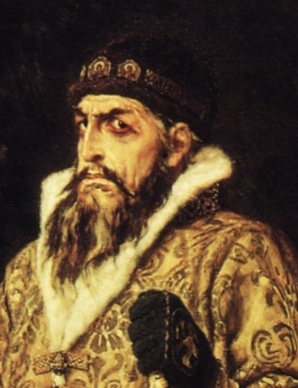 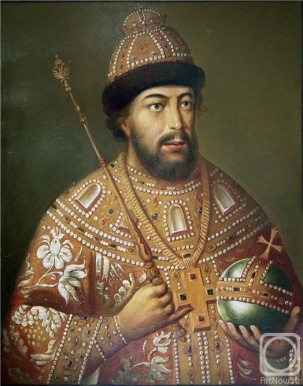 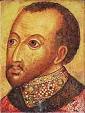 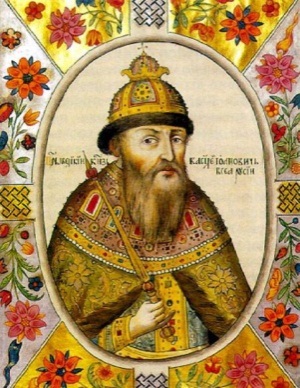 а. б. в. г.5. В.О. Ключевский именно так характеризовал эту историческую личность: «Он был только испечен в польской печке, а заквашен в Москве»а. Григория Отрепьеваб. Бориса Годуновав. Василия Шуйскогог. Королевича Владислава6. Система военных, гражданских и придворных чинов и их соотношение, а так же порядок прохождения государственной службы определились с 1720-х годова. Сводом законов Российской империиб. Табелью о рангахв. Указом о единонаследииг. Степенной книгой7. Период истории Российской империи, который В.О. Ключевский называл «Эпохой дворцовых переворотов»а. 1700 – 1721 гг.б. 1741 – 1761 гг.в. 1725 – 1762 гг.г. 1725 – 1796 гг.8. Годы крестьянско – казацкого движения под предводительством Е.И. Пугачёваа. 1667 -1671 гг.б. 1707 -1708 гг.в. 1773 -1775 гг.г. 1772 -1791 гг.9. Первым президентом созданной в 1873 году Российской Академии наук былаа. Елизавета Петровнаб. Екатерина IIв. Е.Р. Дашковаг. З.И. Волконская10. Негласный комитет – это . . .а. орган дворянского сословного самоуправления в XIX векеб. совещательный орган при императоре для обсуждения проектов реформв. орган тайного политического сыскаг. первое высшее элитное учебное заведение в Петербурге11. В результате войны с этим государством в начале XIX века в состав Российской империи была включена территория Финляндииа. с Англиейб. со Швециейв. с Франциейг. с Пруссией12. С периодом царствования, какого императора связана реформаторская деятельность М.М. Сперанского?а. Павла Iб. Александра Iв. Николая Iг. Александра II13. Участниками, какой войны были П.С. Нахимов и Э.И. Тотлебена. Отечественной войны 1812 годаб. Русско - иранской войныв. Крымской войныг. Кавказской войны14. Современники называли период его министерской деятельности «Диктатурой сердца»а. Д.А. Милютинаб. Д.А. Толстогов. П.А. Валуеваг. М.Т. Лорис – Мельникова15. Купец, передавший всё своё собрание картин русских художников в собственность Москвы. Сегодня эта галерея известная во всём мире носит его имяа. Г.Г. Елисеевб. С.И. Щукинв. П.М. Третьяковг. С.И. МамонтовИстория России 11 класс1.Укажите дату опубликования манифеста «Об усовершенствовании государственного порядка»а. 9 января 1905 г.б. 17 октября 1905 г.в. 11 декабря 1905 г.г. 6 января 1905 г.2. В ходе аграрной реформы П.А. Столыпина, крестьяне получили правоа. избирать общинного старостуб. получить в надел помещичью собственностьв. не выплачивать выкупные платежиг. выделиться из общины и получить свой надел в частную собственность3. В 1910 – 1914 годах «Пороховым погребом Европы» называлиа. Эльзас и Лотарингиюб. Балканыв. Маньчжуриюг. Ляодунский полуостров4. Военное вмешательство иностранных государств во внутренние дела другого государства называетсяа. экспроприациейб. интервенциейв. концессиейг. монополией5. Название установленного государством обязательного натурального платежа с крестьянских хозяйств, взимаемого в соответствии с новой экономической политикойа. продразверсткаб. продналогв. акцизг. оброк6. Укажите положение Пакта Молотова – Рибентропаа. Бессарабия признавалась сферой интересов Германииб. Западная Украина и Западная Белоруссия признавались сферой влияния СССРв. необходимость создания системы коллективной безопасности в Европег. Япония признавалась сферой интересов США7. Первое крупное поражение немцам Красная Армия нанесла в сентябре 1941 годаа. под Смоленскомб. под Брестомв. под Ельнейг. под Севастополем8. Всю войну сводки Совинформбюро по радио читала. И. Эренбургб. К. Симоновв. Ю.Левитанг. О. Берггольц9. Международный трибунал над нацистскими преступниками работал в 1945 -1946 гг.а. в Мюнхенеб. в Страсбургев. в Потсдамег. в Нюрнберге10. Какое из перечисленных событий произошло в 1947 годуа. создание ЗЕСб. установление коммунистической власти в Чехословакиив. сформулирована «доктрина Трумэна»г. вынесен приговор нацистским преступникам11. Отметьте портрет человека удостоенного Ленинской премии по литературе за произведения: «Малая земля», «Целина», «Возрождение»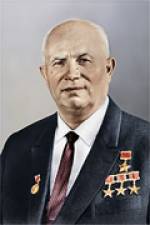 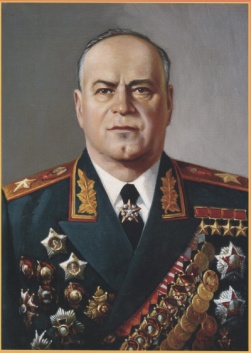 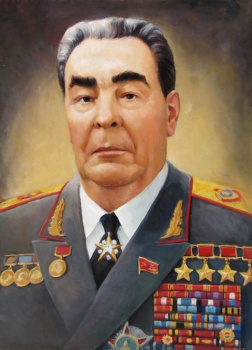 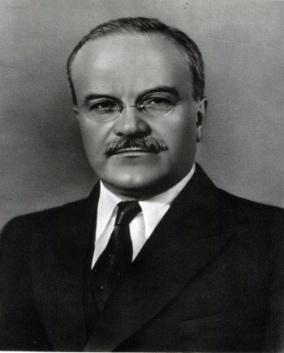 а. б. в. г.12. Авария на Чернобыльской АЭС произошлаа. в апреле 1986 г.б. в мае 1989 г.в. в апреле 1990 гг. в марте 1991 г.13. Укажите результат августовского кризиса 1991 г.а. усиление политического авторитета Президента СССРб. принятие экономической программы «500 дней»в. отмена Конституции СССР, принятой в 1977г.г. запрещение КПСС14. Вторые президентские выборы в России состоялисьа. в 1995 г.б. в 1996 г.в. в 1998 г.г. в 2000г.15. Председателем Правительства РФ в 2007 году был назначена. М.Фрадковб. В. Зубковв. А.Козыревг. Б.Грызлов2.1.3 Вопросы для собеседованияпо дисциплине ОБЩЕСТВОЗНАНИЕОБЩЕСТВО И ЧЕЛОВЕК 1. Системное строение общества: элементы и подсистемы. Основные институты общества. 2. Многовариантность общественного развития (типология обществ). 3. Понятие общественного прогресса. 4. Гражданское общество и государство. 5. Угрозы XXI века (глобальные проблемы ). 6. Семья и брак. Правовое регулирование отношений супругов. Порядок и условия заключения и расторжения брака. ПОЛИТИЧЕСКАЯ СФЕРА 7. Государство и его функции. 8. Политическая система, ее элементы. 9. Типология политических режимов. Демократия, ее основные ценности и признаки. 10. Политические партии и движения. 11. Законодательство РФ о выборах. Избирательная кампания в РФ. 12. Понятие власти. Органы государственной власти РФ. 13. Федеративное устройство России. ЭКОНОМИЧЕСКАЯ СФЕРА 14. Экономические системы(традиционная, плановая, рыночная, смешанная) 15. Рынок и рыночный механизм. Спрос и предложение. 16. Финансовые институты. Банковская система. Денежно-кредитная политика государства. 17. Экономика и экономическая наука. 18. Рациональное экономическое поведение собственника, работника, потребителя, семьянина, гражданина. 19. Ценные бумаги. 20. Рынок труда. Безработица. 21. Виды, причины и последствия инфляции. 22. Экономический рост и развитие. Понятие ВВП. ЧЕЛОВЕК И ЕГО ПРАВА 23. Имущественные и неимущественные права. 24. Виды социальных норм. Право в системе социальных норм. 25. Понятие и виды юридической ответственности. 26. Конституция РФ. Основы конституционного строя РФ. 27. Понятие и виды юридической ответственности. 28. Порядок приема на работу. Расторжение трудового договора. 29. Гражданство РФ. СОЦИАЛЬНАЯ СФЕРА 30. Социальная стратификация и мобильность. 31. Социальная роль. Социализация индивида. 32. Этнические общности. Межнациональные отношения, этно - социальные конфликты, пути их разрешения. Конституционные принципы ( основы) национальной политики в РФ. 33. Социальная роль. Социализация индивида. 34. Отклоняющееся поведение, его типы. Социальный контроль. Свобода и ответственность. ДУХОВНАЯ СФЕРА 35. Религия, искусство, мораль. 36. Социальные группы. Молодежь как социальная группа. 37. Мировоззрение, его виды и формы. 38. Понятие культуры. Формы и разновидности культуры. 39. Гражданство РФ. 40. Образование, его значение для личности и общества.Критерии оценки:оценка «отлично» выставляется студенту, если он полно, правильно излагает содержание вопроса, хорошо знает терминологию, даёт полные ответы на дополнительные вопросы.оценка «хорошо» - хорошо знает основной материал, но отвечает сбивчиво, допускает неточности в терминах и в ответе на дополнительные вопросы.оценка «удовлетворительно» - имеет только основы управленческих знаний, затрудняется отвечать на дополнительные и уточняющие вопросы.оценка «неудовлетворительно» - имеет неполные знания основного материала, допускает грубые ошибки при ответе, отвечает на дополнительные вопросы не полно.2.3 Темы групповых и/или индивидуальных творческихзаданий/проектов1. Геополитическое положение средневековой Руси 2. Восточнославянские племенные союзы и их соседи 3. «Повесть временных лет». Возникновение Древнерусского государства. 4. Происхождение слова «Русь». Начало династии Рюриковичей. 5. Торговый путь «из варяг в греки». Походы на Византию. 6. Принятие христианства. 7. Развитие норм права на Руси. Категории населения. 8. Христианская культура и языческие традиции Руси. 9. Культура Древней Руси как один из факторов образования древнерусской народности. 10.Причины распада Древнерусского государства. 11.Крупнейшие земли и княжества Руси в XII – начале XIII вв. Монархии и республики. 12.Православная Церковь и идея единства Русской земли. 13.Русь и Степь. 14.Расцвет культуры до монгольской Руси. 15.Образование Монгольского государства. Нашествие на Русь. 16.Роль монгольского завоевания в истории Руси. 17.Экспансия с Запада. Борьба с крестоносной агрессией. 18.Борьба за политическую гегемонию в Северо-Восточной Руси. 19.Культурное развитие русских земель и княжеств в конце XIII – середине XV вв 20.Завершение объединения русских земель и образование Российского государства. 21.Свержение золотоордынского ига. 22.Установление царской власти и ее сакрализация в общественном сознании 23.Опричнина. 24.Учреждение патриаршества. 25.Расширение территории России в XVI в. Рост международного авторитета Российского государства. 26.Причины и характер Смуты 27.Борьба против агрессии Речи Посполитой и Швеции. Национальный подъем в России. 28.Земской собор 1613 г. и восстановление самодержавия. Первые Романовы. 29.Юридическое оформление крепостного права. 30.Социальные движения в России во второй половине XVII в Старообрядчество. 31.Культура народов Российского государства во второй половине XVIXVII в. 32.Петровские преобразования. 33.Просвещенный абсолютизм. Законодательное оформление сословного строя. 34.Движение декабристов. Оформление российской консервативной идеологии. 35.Теория «официальной народности». Славянофилы и западники. 36.Развитие капиталистических отношений. Начало промышленного переворота. 37.Россия в войнах XVIII в. Имперская внешняя политика. 38.Культура России в первой половине XIX в 39.Либеральные реформы 60—70-х годов XIX в 40.Самодержавие и сословный строй в условиях модернизации. 41.Политика контрреформ. 42.Утверждение новой модели экономического развития: капиталистические отношения в промышленности и сельском хозяйстве. 43.Народническое движение. 44.Либеральное движение. Распространение марксизма в России. 45.Внешняя политика России во второй половине XIX в 46.Культура России во второй половине XIX вКритерии оценки:оценка «отлично» выставляется студенту, если задание выполнено правильно на 100% или есть неточности в 10% работы;оценка «хорошо» выставляется студенту, если задание выполнено правильно на 60-80%;оценка «удовлетворительно» выставляется студенту, если задание выполнено правильно на 50%;оценка «неудовлетворительно» выставляется студенту, если задание выполнено правильно менее чем на 50%;Литература для обучающегося:Основные источники:1. Хачатурян В.М. История мировых цивилизаций с древнейших времён до начала ХХвека: Пособие для 10 – 11 кл. общеобразоват. учеб. заведений / Под ред. В.И. Уколовой. –2-е изд. – М.: Дрофа, 2008. – 400с2. Артёмов В.В. История Отечества: С древнейших времён до наших дней. (15-е изд. стер.)Учебник для студ. сред. проф. учеб. заведений. – 6-е изд., доп. – М.: Издательский центр«Академия», 2011. – 360с.3. История. Россия и мир. 11кл.Учеб.для общеобразоват. учреждений / О.В. Волобуев,В.А. Клоков, М.В. Пономарёв, В.А. Рогожкин. – 7-е изд., пересмотр. – М. : Дрофа, 2008.-351 с.Дополнительные источники:Дополнительная литература1. Алексашкина Л.Н. Россия и мир в ХХ веке: Учеб. для 11кл. общеобразоват. учреждений/ Л.Н. Алексашкина, А.А. Данилов, Л.Г. Косулина . – М.: Просвещение, 2003. – 319с.2. Островский В.П., Уткин А.И. История России ХХ век. Учеб.для общеобразоват.учреждений. – 2-е изд., перераб. и доп. –М.: Дрофа, 2006. – 496с.3. Осетров Е.И. Живая древняя Русь: Кн. для учащихся. – 3-е изд., испр.и доп. – М.:Просвещение, 2014. – 304с.4. Лютых А.А., Тонких В.А. Русская история для детей и юношества: Учеб. пособие дляучащихся школ, колледжей. – М.: РИПОЛ, 2006. – 592с.5. История России, 1945-2008гг. : книга для учителя / (А.В. Филиппов, А.И. Уткин, С.В.Алексеев и др.) под ред. А.В. Филиппова. – 2-е изд.дораб. доп. –М: Просвещение, 2008. –528с.Карамзин Н.Н. Полное собрание сочинений: В 18т. /Состав, подготовка текста,примечания А. Кузнецова. – М.: ТЕРРА – Книжный клуб, 2007 - 2008.7. Великая Отечественная война, 1941-1945. События. Люди. Документы: Краткийисторический справочник / Под общ. Ред О.А. Ржешевского, сост. Е.К. Жигунов. – М.:Политиздат, 2009. -464с.8. Россия. Полный энциклопедический иллюстрированный справочник /Авт. – сост. П.Г.Дейниченко. – М.: ОЛМА- ПРЕСС, 2014.-416с.9. Новый иллюстрированный энциклопедический словарь/Под ред. В.И. Бородулина и др.– М.: Большая Российская энциклопедия, 2013. – 912с10. Школьная энциклопедия «Руссика». История Древнего мира. – М.:ОЛМА- ПРЕССОбразование, 2013.- 815с11. Школьная энциклопедия «Руссика». История Средних веков. – М.:ОЛМА- ПРЕССОбразование, 2003.- 831с.12. Школьная энциклопедия «Руссика». История России. 9-17вв. – М.:ОЛМА- ПРЕССОбразование, 2003.- 784с.13. Школьная энциклопедия «Руссика».История Нового времени. 16-18вв.– М.:ОЛМА-ПРЕСС Образование, 2003.- 688с.14. Школьная энциклопедия «Руссика». История России. 18-19вв. – М.:ОЛМА- ПРЕССОбразование, 2003.- 736с.15. Школьная энциклопедия «Руссика». Новое время.19в. – М.:ОЛМА- ПРЕССОбразование, 2003.- 512с.16. Школьная энциклопедия «Руссика». Новая история. 20в.– М.:ОЛМА- ПРЕССОбразование, 2003.- 640с.17. Школьная энциклопедия «Руссика». История России.20 век. – М.:ОЛМА- ПРЕССОбразование, 2003.- 544с.Периодические издания:1. Газета «Советская Сибирь». Новосибирская областная газета2. Журнал «История»». Научно-методический журнал для учителей истории иобществознания. Издательский дом «Первое сентября».3.Журнал «Среднее профессиональное образование».4.Журнал «Специалист».5.Журнал «Сибирский учитель».6. Журнал «Воспитание школьников».Информационные ресурсы сети Интернет:1. Федеральный портал «Российское образование».2. Федеральный портал « Информационно- коммуникационные технологии вобразовании».3. Федеральный портал «Российский портал открытого образования».4. Сетевая энциклопедия Википедия.Профессиональный сайты:http://festival.1 september.ruhttp:// portfolio. 1 september.ruhttp:// digital. 1 september.ruОбъекты оцениванияПоказателиКритерииНаименование темыФормы и методы контроля и оценки (в соответствии с РП УД и РУП)Формы и методы контроля и оценки (в соответствии с РП УД и РУП)Объекты оцениванияПоказателиКритерииНаименование темыТекущий контрольПромежуточная аттестация123467Предметные результаты:1) сформированность представлений  о современной исторической науке, ее специфике, методах исторического познания и роли в решении задач прогрессивного развития России в глобальном мире;2) владение комплексом знаний об истории России и человечества в целом, представлениями об общем и особенном в мировом историческом процессе;3) сформированность умений применять исторические знания в профессиональной и общественной деятельности, поликультурном общении;4) владение навыками проектной деятельности и исторической реконструкции с привлечением различных источников;5) сформированность умений вести диалог, обосновывать свою точку зрения в дискуссии по исторической тематике.Точность и обоснованность  определений и терминов. Умение сравнивать естественнонаучные методы познания, приводить примеры. Делать выводы.Точность и обоснованность определения фактора, влияние и  результат на доказательствах технических, химических, биологических, экологических  и медицинских исследований.Демонстрировать сравнения в виде результатов в таблицах, схемах, диаграммах, делая  выводы и обобщения на основе сравнения и анализ.- осмысленность (интерес к освоению предметных компетенций); - информативность (стремление к овладению необходимыми знаниями в области предметных компетенций); - применимость (желание применять полученные знания о предметных компетенциях в конкретной ситуации); -самостоятельное использование (интерес к самостоятельному применению знаний о предметных компетенциях в различных ситуациях) Низкий уровень сформированности предметных компетенций. Низкий уровень предметных компетенций выражается в том, что у учащихся отсутствует самостоятель-ность, интерес к изучаемому предмету, творческая активность; характеризуется низким уровнем мотивации; неумением осуществлять самоанализ и самоконтроль. Студенты не проявляют активность на уроках. Когнитивный этап формирования предметных компетенций находится на уровне общих знаний по предмету (запоминание, воспроизведение, узнавание, читаемой информации); базовые характеристики знаний проявляются достаточно слабо. Деятельностный этап реализуется на уровне простого мысленного восприятия информации, слабого эмоционального настроя на указанную деятельность; действия студентов на данном уровне несамостоятельны и плохо осмыслены, последовательность реализации операций умения достаточно хаотичны. Оценочно-результативный этап представляет собой низкий уровень понимания изучаемого предмета. Средний уровень сформиро-ванности предметных компе-тенций. Средний уровень характеризуется наличием у студентов самостоятельности в деятельности, а также невысокой творческой активностью; проявлением небольшого, но осознанного интереса к познанию; средним уровнем мотивации к обучению. В учебной деятельности, направленной на реализацию целей и задач образования, преобладают внешние положительные мотивы предметной деятельности. Область интересов у студентов преимущественно ограни-чена учебной деятельностью. На мотивационном этапе студенты  проявляют заинтересованность лишь по отдельным вопросам; редко проявляют инициативу самостоятельно, без помощи учителя. Когнитивный этап формирования предметных компетенций характери-зуется наличием знания, понимания (выявляются взаимосвязи, происходит интерпретация накопленной информации) и применения (выражается в способности проводить анализ и оценивать изучаемый текст); интенсивность проявления характеристики знаний находится на среднем уровне. Деятельностный этап находится на уровне эмоционального настроя и восприятия учебной деятельности. Операции умений выполняются в полном объёме, однако, студенту достаточно часто требуется подтверждение правильности своих действий; его действия являются недостаточно самостоятельными и осоз-нанными, последователь-ность реализуемых операций недостаточно продумана. Оценочно-результативный этап характеризуется в нахождении информации любой степени сложности, однако, для её успешного поиска необходимо, чтобы она была сформирована только в явном виде.Высокий уровень сформированности предметных компетенций Высокий уровень характеризуется наличием высокой творческой активности, самостоятель-ностью, коммуникатив-ностью, высокой степенью интереса к познанию; умением проводить самоанализ и самоконтроль; высоким уровнем мотивации в процессе обучения. В учебной деятельности главенствуют внутренние мотивы, заключающиеся в понимании значимости полученной предметных компетенций для самой личности, в стремлении реализовать себя данной сфере максимально эффективно. На мотивационном этапе студенты максимально проявляют интерес к предмету; работают с большей отдачей; проявляют значительную творческую активность. Когнитивный этап формирования предметных компетенций включает в себя, в дополнение к вышеуказанным характеристикам, уровни синтеза (проявляются в умении студента обобщить знания, необходимые для осуществления предметной деятельности, полученные из разных источников), анализа (накопленные знания позволяют учащемуся самостоятельно выявлять причины необходимости своих знаний, умений и личностных характеристик для предметной деятельно-сти), оценки (выражаются в определенном творческом овладении знаниями, способности оценить их значение для выполнения поставленных учебных задач); все вышеуказанные характеристики знаний выражаются достаточно стабильно. Деятельностный этап реализуется на уровне комплексного и творческого применения умений в целях осуществления предметной деятельности; проводимые операции выполняются в рациональной последова-тельности и полностью осознанно. Оценочно-результативный этап выражался в понимании всего содержания, оценке осуществляемой предметной деятельности в целом.Раздел 1. История как наукаТема 1.1. История как наукаТема 1.2. Основныеконцепции историческогопроцессаРаздел 2. Всеобщая история. Первобытная историяТема 2.1. Древнейшаястадия в историичеловечестваТема 2.2. Восточныеславяне в эпохупервобытной историиТема 2.3. Народы идревнейшие государствана территории РоссииРаздел 3. Цивилизации Древнего мираТема 3.1. Древниецивилизации ВостокаТема 3.2. АнтичныецивилизацииСредиземноморья.Цивилизация ДревнейГреции.Тема 3.3. ЦивилизацияДревнего РимаРаздел 4. СредневековьеТема 4.2. ВизантияТема 4.3. ЦивилизацииВостока в средние векаТема 4.4. Россия всредние векаРаздел 5. Новое время: эпоха модернизации (вторая половина XVII –начало XX века)Тема 5.1. Цивилизации вэпоху нового времени(вторая половина XVII –XVIII век)Тема 5.2. Путиутверждения капитализмав РоссииТема 5.3. Новое время:рождение индустриальнойцивилизации (XIX началоXX века)Тема 5.4. Россия иМодернизацияРаздел 6. От Новой к Новейшей историиТема 6.1. Поиск путейразвития индустриальногообществаТема 6.2. Революция иГражданская война в РоссииТема 6.3. СССР в 1922 –1991гг.Тема 6.4. Человечество наэтапе перехода кинформационномуобществуТема 6.5. СовременнаяРоссия в миреОпрос(устный или письменный);тестирование;оценка защиты выполненных работ и др.Дифференцированный зачетМетапредметные  результаты)умение самостоятельно определять цели деятельности и составлять планы деятельности;самостоятельно осуществлять, контролировать и корректировать деятельность; использовать все возможные ресурсы для достижения поставленных целей и реализации планов деятельности; определение успешных стратегий в различных ситуациях;2) умение продуктивно общаться и взаимодействовать в процессе совместной деятельности, учитывать позиции других участников деятельности, эффективно разрешать конфликты 3)владение навыками познавательной, учебно- исследовательской и проектнойдеятельности, навыками разрешения проблем; способность и готовность к самостоятельному поиску методов решения практических задач, применению различныхметодов познания;4) готовность и способность к самостоятельной информационно-познавательной деятельности, включая умение ориентироваться в различных источниках исторической информации, критически ее оценивать и интерпретировать;5) умение использовать средства информационных и коммуникационных технологий в решении когнитивных, коммуникативных и организационных задач с соблюдением требований эргономики, техники безопасности, гигиены, ресурсосбережения, правовых иэтических норм, норм информационной безопасности6)умение самостоятельно оценивать и принимать решения, определяющие стратегию поведения, с учетом гражданских и нравственных ценностей;-способность и готовность к освоению систематических знаний, их самостоятельному пополнению, переносу и интеграции;-способность к сотрудничеству и коммуникации;-способность к решению личностно и социально значимых проблем и воплощению найденных решений в практику;-способность и готовность к использованию ИКТ в целях обучения и развития;-способность к самоорганизации, саморегуляции и рефлексии.Умения подчинять свои действия определённому правилу, слушать и точно выполнять указанияЦелеполагание ПланированиеПрогнозированиеКонтрольКоррекцияОценкаУровень сформированности коммуникативных навыковУмения подчинять свои действия определённому правилу, слушать и точно выполнять указания№контролируемые разделы код контролируемых компетенцийнаименование оценочного средства1История как наукаОК 1-10собеседование, рефератытесты2Всеобщая история. Первобытная историяОК 1-10собеседование, рефератытесты3Цивилизации Древнего мираОК 1-10собеседование, рефератытесты4СредневековьеОК 1-10собеседование, рефератытесты5Новое время: эпоха модернизации (вторая половина XVII –начало XX века)ОК 1-10собеседование, рефератытесты6От Новой к Новейшей историиОК 1-10собеседование, рефератытестыСодержание обученияХарактеристика основных видов учебной деятельности студентов (на уровне учебных действий)История как наукаИстория как наукаВведениеИстория как учебный курс. Сопутствующие науки. Специфика объекта их изучения. Актуальность изучения истории при освоении профессий СПО и специальностей СПО.История какнаукаИстория в системе гуманитарных наук. Предмет исторической науки. Исторический источник. Проблема подлинности и достоверности исторических источников. Научная категория «факт» - основа исторического знания. Научная категория «Историческое время». Принципы периодизации исторического процесса.Основные концепции исторического процессаРазличные научные подходы к изучению истории. Основные концепции (интерпретации)  исторического процесса. Христианская интерпретация исторических фактов. Рационалистическая (всемирно-историческая) интерпретация исторических фактов. Культурно-историческая   интерпретация истории. Единство и многообразие исторического процесса. Проблема прогресса в истории. Российские исторические школы и их представители.Всеобщая история. Первобытная историяВсеобщая история. Первобытная историяДревнейшая стадия в историичеловечестваИсторическая наука об основных эпохах в истории человеческого общества. Современные концепции происхождения человека и общества. Антропология, археология и этнография о древнейшем прошлом человека. Мифологические и религиозные версии происхождения и древнейшей истории  человечества. Природное и социальное в человеке и человеческом сообществе первобытной эпохи. Неолетическая революция. Переход от присваивающего к производящему хозяйству. Изменения в укладе жизни и формах социальных связей.Восточные славяне в эпохупервобытной историиИстория России – часть всемирной истории. Основные этапы развития исторической мысли в России. Дискуссии о прародине славян. Теории происхождения славян. Миграционная теория происхождения славян («дунайская» или «балканская»). Нестор «Повесть временных лет». Средневековая  миграционная теория «скифо-сарматская». Научная теория автохтонности происхождения славян (славяне-местные жители). Происхождение славян в современной отечественной исторической науке.Народы и древнейшие государствана территории РоссииОсвоение человеком восточных и северных регионов Евразии. Великое оледенение и климат Восточной Европы и Северной Азии. Каменный век. Переход от присваивающего хозяйства к производящему. Скотоводы и земледельцы. Появление металла и его влияние на первобытное общество. Начальные этапы формирования этносов. Языковые семьи. Индоевропейцы. «Великое переселение народов». Восточно-славянские племена и их соседи. Занятия, общественный строй, верования. Родовая и территориальная община. Город. Искусство восточных славян.Цивилизации Древнего мираЦивилизации Древнего мираДревние цивилизации ВостокаПринципы периодизации древней истории. Историческая карта Древнего мира. От первобытности к цивилизации. Традиционное общество: социальные связи, экономическая жизнь, политические отношения. Социальная структура общества. Восточные государства – деспотии. Роль права в обществе. Право или бесправие. Пределы власти и пространство свободы. Мифологическая картина мира. От мифа к религиям спасения. Духовные ценности, философская мысль, культурное наследие Древнего Востока.Античные цивилизацииСредиземноморья.Цивилизация Древней Греции.Цивилизация Древней Греции. Границы цивилизации. Полисная политико-правовая организация и социальная структура. Греческая община – полис. Два центра цивилизации (Афины и Спарта). Пути развития полиса. Формирование научной формы мышления в античном обществе. Культура древнегреческого полиса. Культурное философское наследие Древней Греции. Последняя фаза цивилизации: эпоха эллинизма. Проблема цивилизационного синтеза эллинистический мир).Цивилизация Древнего РимаИстоки римской цивилизации. Проблема цивилизационного синтеза (Рим и варвары). «Великие переселения народов». Путь к республике. Становление Римской державы. Социальная и экономическая динамика. Империя. Упадок или расцвет цивилизации. Культурное и философское наследие Древнего Рима. Зарождение иудео-христианской духовной традиции, её мировоззренческие особенности.СредневековьеСредневековьеВизантияВосточноевропейский регион цивилизационного развития в средние века. Византия наследница Римской империи. Социальная структура и государственно-правовая организация в европейском средневековом обществе. Особенности феодализма в Византии. Власть и общество. Империя ромеев. Духовная жизнь Византии. Христианство, православие. Социальная этика, отношение к труду и собственности, правовая культура, духовные ценности в православной традиции. Культурное и философское наследие Византии. Закат Византии.Цивилизации Востока в средние векаЦивилизации Востока в эпоху Средневековья. Пространство цивилизации.Китай: конфуцианская цивилизация. Цивилизация Японии. Индийская цивилизация. Возникновение исламской цивилизации. Социокультурные особенности арабского и тюркского общества. Исламская духовная культура и философская мысль в эпоху Средневековья. Характер международных отношений в средние века. Арабские и тюркские завоевания.Россия в средние векаРусь в IX – в начале XII вв.Возникновение государственности у восточных славян. Пространство цивилизации. «Повесть временных лет». Дискуссия о происхождении древнерусского государства. Основы монархической власти. Князья и дружина. «Лествичный» порядок наследования власти Вечевые порядки. Государство и социально-экономическое развитие. Дискуссии историков об уровне социально-экономического развития Древней Руси. Международные связи Древней Руси. Христианская культура и языческие традиции. Влияние Византии народов Степи. Культура Древней Руси как один из факторов образования древнерусской народности.Русские земли и княжества в XII - середине XVвв.Причины распада древнерусского государства. Княжеская власть и боярство в русских землях и княжествах. Монархии и республики. Русь и Степь. Княжеские усобицы. Идея единства Русской земли. «Слово о полку Игореве». Особенности культурного развития русских земель. Образование монгольского государства. Монгольское завоевание и его влияние на историю нашей страны. Экспансия с Запада и еѐ роль в истории народов Руси и Прибалтики. Образование Золотой Орды. Система управления завоѐванными землями. Русь и Орда. Принятие Ордой ислама. Влияние монгольского завоевания и Орды на культуру Руси. Образование Великого княжества Литовского. Русские земли в составе Великого княжества Литовского. Восстановление экономики русских земель. Колонизация Северо-Восточной Руси. Формы землевладения и категории населения.Русский город. Роль церкви в консолидации русских земель. Борьба за политическую гегемонию в Северо-Восточной Руси. Дискуссии о путях и центрах объединения русских земель. Москва как центр объединения русских земель. Политика московских князей. Взаимосвязь процессов объединения русских земель и освобождения от ордынского владычества. Зарождение национального самосознания. Великое княжество Московское в системе международных отношений. Разгром Тимуром Золотой Орды и поход на Русь. Автокефалия Русской Православной Церкви.Российское государство во второй половине XV – XVII вв.Завершение объединения русских земель и образование Российского государства. Становление центральной власти. Роль церкви в государственном строительстве. Борьба «иосифлян» и«нестяжателей». «Москва – «третий Рим». Ереси на Руси. Социальная структура общества. Формы землевладения. Распад Золотой Орды. Вхождение западных и южных русских земель в состав Великого княжества Литовского. Формирование русского, украинского и белорусского народов.Установление царской власти. Складывание идеологии самодержавия Создание органов сословно-предсавительной монархии. Дискуссия о характере опричнины. Закрепощение крестьян. Учреждение патриаршества. Расширение территории России в XVI в. Рост международного авторитета России. Культура России во второй половине XV- XVII вв. Дискуссия о причинах Смуты. Феномен самозванства. Социальные движения в России в начале XVII вв. Борьба с Речью Посполитой и Швецией. Ликвидация последствий Смуты. Восстановление самодержавия. Система крепостного права. Новые явления в экономике. Церковный раскол. Старообрядчество. Дискуссии о характере социальных движений в России во второй половине XVII в. Дискуссия о предпосылках преобразования общественного строя и характере процесса модернизации в России. Русская традиционная (средневековая) культура. Формирование национального самосознания. Усиление светских элементов в русской культуре XVII в.Новое время: эпоха модернизации (вторая половина XVII –начало XX века)Новое время: эпоха модернизации (вторая половина XVII –начало XX века)Цивилизации вэпоху нового времени(вторая половина XVII –XVIII век)Принципы периодизации Нового времени. Дискуссия об исторической природе процесса модернизации. Модернизация как процесс перехода от традиционного к индустриальному обществу. Великие географические открытия и начало европейской колониальной экспансии. Изменение характера внешней политики в эпоху Нового времени. Изменение роли техногенных и экономических факторов общественного развития в ходе модернизации. Новое время. Пути утверждения  капитализма: Западная Европа, США. Буржуазные революции. Технический прогресс.Промышленный переворот. Изменение среды обитания человека. Урбанизация. Герои нового времени. Мировосприятие человека индустриального общества. Формирование классической научной картины мира. Просветители: люди, которые осмелились понять. Философско-мировоззренческие основы Просвещения. Традиционные общества Востока в условиях европейской колониальной экспансии. Цивилизации Востока и колониальная система. Эволюция системы международных отношений в новое время.Путиутверждения капитализмав РоссииРоссия в XVIII – середине XIX вв.Петровские преобразования. Северная война. Провозглашение империи. Абсолютизм. Отмена патриаршества. Дворянство. Господствующее сословие. Дискуссии о месте и роли петровских реформ в истории России. Россия в период дворцовых переворотов. Особенности экономики России. Развитие капиталистических отношений. Начало промышленного переворота и его последствия. Европейское влияние на российское общество. Русское просвещение. Масонство. Движение декабристов и его оценки в российской исторической науке. Славянофилы и западники. Русский утопический  социализм. Превращение России в мировую державу. Отечественная война 1812 года. Культура России.Новое время:рождение индустриальнойцивилизации (XIX началоXX века)«Железный» век. Страны «старого капитализма». Германский путь к модернизации. США: путь к лидерству. От сословно-представительных монархий к абсолютизму. Формы абсолютизма. Становление гражданского общества. Формирование основ гражданского национального сознания.Конституционализм. Классические доктрины либерализма, социализма, консерватизма, анархизма. Марксизм и рабочее революционное движение.Национализм и его влияние на общественно-политическую жизнь в странах Европы. Духовная культура эпохи индустриализации. Цивилизации Востока: отход от традиционализма. Экономическое развитие и общественные движения в колониальных и зависимых странах.Россия и модернизацияРоссия во второй половине XIX начале XX вв.Отмена крепостного права. Реформы 1860-х – 1870 – х гг. Самодержавие и сословный строй в условиях модернизационных процессов. Утверждение новой модели экономического развития: капиталистические отношения в промышленности и сельском хозяйстве. Роль государства в экономической жизни страны. Отечественный и зарубежный капитал в России. Российскиймонополистический капитализм м его особенности. Реформы С.Ю .Витте и П.А. Столыпина. Дискуссии о роли и месте России в мировой экономике начала ХХ века. Революция 1905-1907гг. Становление российского парламентаризма. Духовная жизнь российского общества. Элитарная и народная культура. Развитие науки и образования. Россия и православные народы Балканского полуострова. «Восточный вопрос». Русско-японская война. Россия в Первой мировой войне. Влияние войны на российское общество.Русское общество и проблема модернизации. Царизм и модернизацияОт Новой к Новейшей историиОт Новой к Новейшей историиПоиск путей развития индустриального обществаДискуссия о понятии «Новейшая история». Основные этапы научно- технического прогресса в конце XIX – середине XX вв. Проблема периодизации научно-технической революции. Циклы экономического развития стран Запада. Структурные кризисы рыночной экономики.Изменения в социальной структуре общества. «Общество потребления».Кризис классических идеологий и поиск новых моделей общественного развития. «Закат Европы» в философской и общественно-политической мысли. Эволюция идеологии. Закрепление современной доктрины конституционализма и изменение практики государственно- конституционного строительства. Демократизация общественно- политической жизни и развитие правового государства. Становление молодѐжного, антивоенного, экологического, феминистского движений.Проблема политического терроризма. Системный кризис индустриального общества на рубеже 1960-х – 1970-х гг. Модели ускоренной модернизации в ХХ веке. Дискуссия о тоталитаризме. Формирование и развитие мировой системы социализма, модели социалистического строительства. «Новые индустриальные страны» как модель ускоренной модернизации. Идеология национального освобождения. Национально-освободительное движение.Основные этапы развития международных отношений. Мировые войны в истории человечества. Складывание мирового сообщества и основ международно-правовой системы. Лига Наций и ООН. Распад колониальной системы и формирование «третьего мира». Развѐртывание интеграционныхпроцессов в Европе. Европейский союз. Общественное сознание и духовная культура в период Новейшей истории. Технократизм и иррационализм в общественном сознании ХХ века.Революция и Гражданская война в РоссииРеволюция 1917г. Временное правительство и Советы. Провозглашение России республикой. Ликвидация сословного строя. Восстановление патриаршества. Политическая тактика большевиков, их приход к власти.Первые декреты Советской власти. Учредительное собрание. Гражданская война и интервенция. Дискуссия о Гражданской войне. Политика «военного коммунизма». Курс на мировую революцию. Коминтерн. Итоги Гражданской войны. Переход к новой экономической политике. НЭП в оценках историков и современников.СССР в 1922 –1991гг.Образование СССР. Полемика о формах объединения. Основные направления и принципы  национальной политики советской власти. Дискуссии о путях и методах построения социализма. Свёртывание НЭПа и выбор форсированной модели развития. Советский тип государственности. Партийный аппарат и номенклатура. Культ личности Сталина. Массовые репрессии, их направленность и последствия. Индустриализация. Коллективизация. Переход к плановой экономике. Мобилизационный характер советской экономики. Итоги развития СССР в 1920-1930-х гг. Конституция 1936г. Идеологические основы советского общества и культура. «Культурнаяреволюция». Ликвидация неграмотности, создание системы образования.Советская интеллигенция. «Краткий курс истории ВКП (б)». Повседневная жизнь советских людей. Русское зарубежье. Раскол в РПЦ. Внешняя политика. Причины, этапы и итоги Великой Отечественной войны. Советское военное искусство. Роль СССР во Второй мировой войне и решении вопросов о послевоенном устройстве мира. «Холодная война», споры о её причинах и характере. Военно-политические союзы. Формирование мировой социалистической системы. Создание ракетно-ядерного оружия. Политическая жизнь страны. ХХ съезд КПСС и осуждение культа личности. Концепция построения коммунизма. Политика Н.С. Хрущѐва в оценках современников и историков.«Застой» как проявление кризиса советской модели развития. Теория развитого социализма. Конституция 1977г. Экономические реформы 1950-1960-х гг., причины их неудач. Замедление темпов экономического роста. «Теневая экономика» в СССР.Социальная структура советского общества. Межнациональные отношения в СССР. Формирование партийно-государственной элиты. Возникновение диссидентского и правозащитного движения. Нигилистические настроения в массовом сознании. Попытки модернизации советской экономики и политической системы в 1980 – х гг. Курс на «ускорение» «Перестройка» и «гласность».Демократизация общественной жизни. Формирование многопартийности. Распад системы централизованного управления. Усиление центробежных тенденций в межнациональных отношениях. Принятие Декларации о государственном суверенитете России 12 июня 1990г. СССР в мировых и региональных кризисах и конфликтах. Установление военно-стратегического паритета СССР и США. «Новое политическое мышление». Кризис во взаимоотношениях СССР и его союзников, распад мировой социалистической системы. Роль советской науки в развёртывании научно- технической революции. Достижения и противоречия в развитии советской культуры и образования во второй половине ХХ века. Нарастание кризиса коммунистической идеологии и политики. Утрата руководящей роли КПСС в духовной жизни советского общества.Человечество на этапе перехода кИнформационному обществуДискуссия о постиндустриальной стадии общественного развития.Информационная революция и информационное общество. Формирование инновационной модели общественного развития. Собственность, труд и творчество в информационном обществе. Особенности современных социально-экономических процессов в странах Запада и Востока. Распад мировой социалистической системы и пути постсоциалистического развития.Проблема «мирового Юга». Противоречия индустриализации в постиндустриальную эпоху. Глобализация общественного развития на рубеже ХХ –ХХ1 веков. Интернационализация экономики и формирование единого информационного пространства. Интеграционные и дезинтеграционныепроцессы в мире после окончания «холодной войны». Европейский союз.Становление новой структуры миропорядка. Локальные конфликты и проблема национального суверенитета в глобализованном мире. Дискуссия о кризисе политической идеологии и представительной демократии на рубеже ХХ – ХХ1 веков. «Неоконсервативная революция». Современные либеральная и социал-демократическая идеологии. Попытка формирования идеологии «третьего пути». Антиглобализм. Религия и церковь в современной общественной жизни. Экуменизм. Причины возрождения религиозного фундаментализма и националистического экстремизма в начале ХХ1 века. Особенности духовной жизни современного общества. Изменения в научной картине мира. Мировоззренческие основы постмодернизма. Роль элитарной и массовой культуры в  информационном обществе. Основные закономерности истории человечества в историко-культурологических (цивилизационных) концепциях, теории модернизации, теориимакроэкономических циклов («длинных волн»), формационной теории.Современная Россия в миреРоссийская Федерация после 1991 года.Кризис власти: последствия неудачи политики «перестройки». Августовские события 1991 года. «Парад суверенитетов». Беловежские соглашения 1991г. и распад СССР. Политический кризис сентября - октября 1993г. Принятие Конституции Российской Федерации 1993г. Общественно-политическое развитие России во второй половине 1990-х гг. Политические партии и движения Российской Федерации. Современные молодёжные движения.Межнациональные и межконфессиональные проблемы в современной России. Чеченский конфликт. Российская Федерация и страны Содружества Независимых Государств.Переход к рыночной экономике. «Шоковая терапия» и её социальные последствия. Трудности и противоречия экономического развития 1990- х гг.Современная российская культура. Поиск мировоззренческих ориентиров.Возрождение религиозных традиций в духовной жизни. Россия в условиях становления информационного общества.Участие России в формировании современной международно-правовой системы. Россия в интеграционных процессах. Россия и вызовы глобализации.Курс на укрепление государственности, экономический подъём, социальную и политическую стабильность, укрепление национальной безопасности, достойное место России в мировом сообществе.№парыПонятиеОпределение1ХронологияНаука, изучающая внешние признаки рукописных источников в их историческом развитии (почерки, знаки письма, чернила и др.).2ПалеографияНаука, изучающая системы летосчисления и календари различных народов.3ЭтимологияРаздел языковедения, занимающийся изучением первоначальной словообразовательной структуры слова и выявлением элементов его древнего значения.4СфрагистикаНаука, изучающая печати.№парыОпределениеПонятие1Наука, изучающая внешние признаки рукописных источников в их историческом развитии (почерки, знаки письма, чернила и др.).Палеография2Раздел языковедения, занимающийся изучением первоначальной словообразовательной структуры слова и выявлением элементов его древнего значения.Сфрагистика3Наука, изучающая печати.Этимология4Наука, изучающая системы летосчисления и календари различных народов.ХронологияПонятиеОпределениеАИмя1это ряд поколений , происходящих от одного предкаБПоколение2это наука, изучающая родословную человека, историю его семьиВРодословная3личное название человека, которое ему дают при рождении.4это одновременно живущие люди близкого возрастаАБВ5 -20 -7 -21 -9 -17 -11 -15 -13 -3 -НазваниеКак они произошлиАДнепропетровск1В память о другом поселенииБМедвежьегорск2По рекеВСевероморск3По географическому положениюГЮрьев4От имени основателя городаДНовомосковск5По характеристике местностиАБВГДЧасть АЧасть В1 - АА-3, Б-4, В - 12 - БV, XX, VII, XXI, IX, XVII, XI, XV, XIII,III3 - АXIII, XX, XXI, IV, XV, XIX, XVIII, X4 - БА-2, Б-1, В – 3, Г – 4, Д – 15 – В6 - Б7 - А8 - А9 - Б10 - БПонятиеОпределениеА) рабыБ) ремесленникиВ) знатные1) потомки вождей, знаменитые люди2) люди, которые занимаютсяизготовлением различных изделий3) захваченные на войне пленники4) могущественные богиАБВА1-1А2-3А3-3А4-2А5-3А6-4А7-3А8-4А9-3А10-1А11-1А12-4В1-12В2-А3,Б2,В1В3-ГБВАТЕРМИНОПРЕДЕЛЕНИЕА) матриархатБ) полисВ) военная деспотияГ) социогенезД) археологияпроцесс возникновения социальных отношений между людьми и форм организации общественной жизниспециальная историческая дисциплина, изучающая по вещественным источникам историческое прошлое человечествасамостоятельное государство, включавшее в се город и прилегающие земельные угодья, и обладавшее самоуправлением горожангосударственное образование, главной задачей которого было обеспечение защиты общинам, городам и торговцам от внешних враговстрой, при котором господствующее положение занимали женщины (материнское право, материнский род)1. Кроманьонцы являются прямыми потомками неандертальцев2. Возраст древнейших костных останков предков человека превышает 3 млн. лет3. Древний человек расселялся с территории Америки в Азию4. Кочевое скотоводство развивалось в степной зоне5. Первым металлом, который освоил человек, была медь6. Зонами самого раннего земледелия и скотоводства являются Южная Африка и Австралия7. Зарождение искусства произошло в эпоху неолита8. Первые крупные земледельческие поселения возникли на территории современной Турции и в ПалестинеТЕРМИНОПРЕДЕЛЕНИЕА) патриархат Б) неолитическая революцияВ) антропогенезГ) племя Д) рабствопереход от присваивающего к производящему типу хозяйственной деятельностинаука о происхождении и эволюции человекаобщность людей, объединенных родственными связями, общим хозяйством, языком и традициями.социально-экономический строй, при котором некоторые люди являлись собственностью власти, знати, храмов, ремесленников.строй, при котором господствующее положение занимал мужчина (отцовское право, отцовский род)Политический деятельСтранаA) Н. Чемберлен
Б) Э. ДаладьеB) Ф. Рузвельт1) США2) Испания3) Франция4) ВеликобританияПолитический деятельСтранаA) У.Черчилль
Б) Л. БлюмB) Б. Франко1) США2) Испания3) Франция4) Великобритания